 АДМИНИСТРАЦИЯ 
ЛЕНИНСКОГО МУНИЦИПАЛЬНОГО РАЙОНА
ВОЛГОГРАДСКОЙ ОБЛАСТИ_________________________________________________________________________ПОСТАНОВЛЕНИЕ (проект)От                   №  О внесении изменений в постановление администрации Ленинского муниципального района от 24.10.2017 № 523 «Об утверждении муниципальной программы «Программа по энергосбережению и повышению энергетической эффективности Ленинского муниципального района»В соответствии с решением Ленинской районной Думы Волгоградской области от                  №              «О бюджете Ленинского муниципального района на 2021 год и на плановый период 2022 и 2023 годов», руководствуясь Уставом Ленинского муниципального района Волгоградской области,ПОСТАНОВЛЯЮ:Внести в муниципальную программу Ленинского муниципального района «Программа по энергосбережению и повышению энергетической эффективности Ленинского муниципального района», утвержденную  постановлением администрации Ленинского муниципального района                   от 24.10.2017 № 523 «Об утверждении муниципальной программы «Программа по энергосбережению и повышению энергетической эффективности Ленинского муниципального района» (в редакции постановлений от 21.12.2017 № 633, от 02.07.2018 № 395, от 16.01.2019 № 19, от 28.06.2019              № 305, от 21.11.2019 № 631, от 26.12.2019 № 732, от 13.01.2020 № 6,от 18.02.2020 № 65, от 13.07.2020 № 304, от 29.07.2020 №336), изменения следующего содержания:1.1. В Паспорте программы позицию «Соисполнители Программы(подпрограммы)» изложить в следующей редакции: «Отдел образования администрации Ленинского муниципального района, отдел по социальной политике администрации Ленинского муниципального района, МКУ «Ленинская спортивная школа».»;	1.2. В Паспорте программы позицию «Целевые показатели Программы (подпрограммы)» изложить в следующей редакции:«1.Количество организаций, прошедших энергоаудит в зданиях общеобразовательных организаций Ленинского муниципального района;2.Количество организаций, прошедших энергоаудит в зданиях дошкольных организаций Ленинского муниципального района;3.Количество организаций, прошедших энергоаудит в зданиях дополнительного образования Ленинского муниципального района;4.Количество организаций, прошедших энергоаудит в  зданиях организаций  физической культуры и спорта Ленинского муниципального района;5.Количество оконных блоков, установленных в зданиях общеобразовательных организаций Ленинского муниципального района;6.Количество оконных блоков, установленных в  зданиях дошкольных организаций Ленинского муниципального района;7.Количество оконных блоков, установленных в  зданиях организаций  дополнительного образования Ленинского муниципального района;8. Количество оконных блоков, установленных  в  зданиях организаций  физической культуры и спорта  Ленинского муниципального района;9. Количество осветительных приборов, установленных  в зданиях общеобразовательных организаций Ленинского муниципального района;10.Количество разработанных проектов, локальных сметных расчетов;11.Протяженность систем уличного (наружного) освещения.»;          1.3. В Паспорте программы позицию «Объемы и источники финансирования Программы (подпрограммы)» изложить в следующей редакции:«Финансирование Программы осуществляется за счет средств бюджета Ленинского муниципального района и иных источников финансирования в объеме 41873,58 тысяч рублей, в том числе из бюджета Ленинского муниципального района: 2018 год – 250,00 тысяч рублей; 2019 год – 316,99 тысяч рублей;2020 год – 468,45 тысяч рублей;2021 год -  3902,64 тысяч рублей;2022 год -  3200,00 тысяч рублей;2023 год -  3200,00 тысяч рублей.Из областного бюджета: 2018 год – 1385,50 тысяч рублей;2019 год – 1450,00 тысяч рублей;2020 год -10700,00 тысяч рублей;2021 год -9000,00 тысяч рублей;2022 год -8000,00 тысяч рублей;2023 год -0,00 тысяч рублей»;1.4.Раздел 3 «Целевые показатели муниципальной программы и ожидаемые конечные результаты реализации муниципальной программы» изложить в следующей редакции:«Раздел 3. «Целевые показатели муниципальной программы и ожидаемые конечные результаты реализации муниципальной программы»Целевыми показателями программы (их значение на последний год реализации) являются:количество организаций, прошедших энергоаудит в зданиях общеобразовательных организаций Ленинского муниципального района;количество организаций, прошедших энергоаудит в зданиях дошкольных организаций Ленинского муниципального района;количество организаций, прошедших энергоаудит в зданиях дополнительного образования Ленинского муниципального района;количество организаций, прошедших энергоаудит в  зданиях организаций  физической культуры и спорта Ленинского муниципального района; количество оконных блоков, установленных  в зданиях общеобразовательных организаций Ленинского муниципального района;количество оконных блоков, установленных  в  зданиях дошкольных организаций Ленинского муниципального района;количество оконных блоков, установленных  в  зданиях организаций  дополнительного образования Ленинского муниципального района;количество оконных блоков, установленных  в  зданиях организаций  физической культуры и спорта  Ленинского муниципального района;количество осветительных приборов, установленных  в зданиях общеобразовательных организаций Ленинского муниципального района;количество разработанных проектов, локальных сметных расчетов;протяженность систем уличного (наружного) освещения.Экономическая эффективность реализации Программы состоит в экономии электрической энергии, тепловой энергии, воды.Оценка эффективности реализации программы будет осуществляться на основе целевых показателей в области энергосбережения в соответствии с постановлением администрации Ленинского муниципального района от 25.09.2018 № 573 «Об утверждении Порядка разработки, реализации и оценки эффективности реализации муниципальных программ Ленинского муниципального района Волгоградской области».	Осуществление мероприятий по энергосбережению приведет к сокращению потребления энергетических ресурсов в результате снижения потерь в процессе потребления, а так же к более рациональному использованию электрической энергии, тепла и воды.	В результате реализации Программы к 2023 году по учреждениям, функции и полномочия учредителя которых осуществляет администрации Ленинского муниципального района, планируется снизить энергоемкость по сравнению с 2016 годом на 10%. Реализация мероприятий по созданию энергоэффективных систем уличного (наружного) освещения Ленинского муниципального района позволит обеспечить системами наружного освещения население района, и снизить расходы бюджетов поселений на освещение на 20% (при наличии).	Перечень целевых показателей достижения соответствует форме 1 (прилагается).»;1.5. Раздел 4 «Обобщенная характеристика основных мероприятий муниципальной Программы (подпрограммы)» изложить в следующей редакции:«Раздел 4. «Обобщенная характеристика основных мероприятий муниципальной Программы (подпрограммы)» Программа содержит три подпрограммы:	1. Подпрограмма 1 - «Проведение энергоаудита».	2. Подпрограмма 2 - «Внедрение энергосберегающих технологий и материалов». 	3. Подпрограмма 3 - «Энергосбережение и повышение энергетической эффективности систем уличного (наружного) освещения Ленинского муниципального района».         Подпрограмма 1 «Проведение энергоаудита» предусматривает выполнение следующих мероприятий:проведение энергоаудита в зданиях общеобразовательных организаций Ленинского муниципального района;проведение энергоаудита в зданиях дошкольных организаций Ленинского муниципального района;проведение  энергоаудита в зданиях дополнительного образования  организаций Ленинского муниципального района;проведение энергоаудита в зданиях организаций физической культуры и спорта Ленинского муниципального района.	Подпрограмма 2 «Внедрение энергосберегающих технологий и материалов» предусматривает выполнение следующих мероприятий: приобретение, замена оконных блоков и выполнение необходимых работ  в  зданиях общеобразовательных организаций Ленинского муниципального района;приобретение, замена оконных блоков и выполнение необходимых работ  в  зданиях дошкольных организаций Ленинского муниципального района;приобретение, замена оконных блоков и выполнение необходимых работ  в  зданиях организаций дополнительного образования Ленинского муниципального района;приобретение, замена оконных блоков и выполнение необходимых работ в  зданиях организациях   физической культуры и спорта  Ленинского муниципального района; приобретение, замена осветительных приборов и выполнение необходимых работ в  зданиях общеобразовательных организаций  Ленинского муниципального района.	       Подпрограмма 3 - «Энергосбережение и повышение энергетической эффективности систем уличного (наружного) освещения Ленинского муниципального района» предусматривает выполнение следующих мероприятий: разработка проектно-сметной документации систем уличного (наружного) освещения городского поселения город Ленинск, Каршевитского, Колобовского, Покровского, Рассветинского сельских поселений Ленинского муниципального района;строительство, реконструкция, восстановление систем уличного (наружного) освещения городского поселения город Ленинск, Каршевитского, Колобовского, Покровского, Рассветинского сельских поселений Ленинского муниципального района.	Достижение цели и решение основных задач программы требует реализации долгосрочного комплекса взаимоувязанных направлений программы, которые изложены в форме 2 (прилагается).	Областью реализации программных мероприятий являются объекты, функции и полномочия учредителя которых осуществляет администрация Ленинского муниципального района, территории населенных пунктов Ленинского муниципального района.»;1.5. Раздел 5 «Обоснование объема финансовых ресурсов, необходимых для реализации муниципальной программы» изложить в следующей редакции:	«Раздел 5. «Обоснование объема финансовых ресурсов, необходимых для реализации муниципальной программы»Для запуска механизмов реализации Программы необходимо реализовать первоочередные мероприятия. Общее финансирование первоочередных мероприятий по сокращению энергетических издержек на 2018-2023 годы составляет 41873,58 тысяч рублей, в том числе: из бюджета Ленинского муниципального района: 2018 год – 250,00 тысяч рублей; 2019 год – 316,99 тысяч рублей;2020 год – 468,45 тысяч рублей;2021 год -  3902,64 тысяч рублей;2022 год -  3200,00 тысяч рублей;2023 год -  3200,00 тысяч рублей.Из областного бюджета: 2018 год – 1385,50 тысяч рублей;2019 год – 1450,00 тысяч рублей;2020 год -10700,00 тысяч рублей;2021 год -9000,00 тысяч рублей;2022 год -8000,00 тысяч рублей;2023 год -0,00 тысяч рублей.В процессе реализации Программы объемы финансовых средств, направляемых на ее выполнение, будут корректироваться. Конкретные мероприятия Программы и объемы ее финансирования будут уточняться ежегодно при формировании проекта бюджета Ленинского муниципального района на соответствующий финансовый год и на плановый период.»;1.6.  Раздел 7 «Перечень имущества, создаваемого (приобретаемого) в ходе реализации муниципальной программы. Сведения о правах на имущество, создаваемого (приобретаемого) в ходе реализации программы» изложить в следующей редакции:	«Раздел 7. «Перечень имущества, создаваемого (приобретаемого) в ходе реализации муниципальной программы. Сведения о правах на имущество, создаваемого (приобретаемого) в ходе реализации программы» В ходе реализации Программы будут приобретены и заменены оконные блоки в МБОУ ДО «Ленинская ДШИ»  Ленинского муниципального района Волгоградской области,  МКОУ «Ленинская СОШ № 1» Ленинского муниципального района Волгоградской области, МКОУ «Ленинская СОШ № 2» Ленинского муниципального района Волгоградской области, МКОУ «Ленинская СОШ № 3» Ленинского муниципального района Волгоградской области, МКОУ «Рассветинская СОШ» Ленинского муниципального района Волгоградской области, МКОУ «Маякоктябрьская СОШ» Ленинского муниципального района Волгоградской области, МКОУ «Покровская СОШ» Ленинского муниципального района Волгоградской области, МКОУ «Ильичевская СОШ» Ленинского муниципального района Волгоградской области , МКОУ «Каршевитская СОШ» Ленинского муниципального района Волгоградской области, МКОУ «Заплавинская  СОШ» Ленинского муниципального района Волгоградской области, МКОУ «Колобовская СОШ» Ленинского муниципального района Волгоградской области, МКДОУ «Детский сад № 2 «Родничок» Ленинского муниципального района Волгоградской области, МКДОУ «Детский сад № 5 «Солнышко» Ленинского муниципального района Волгоградской области, МКДОУ «Детский сад № 1 «Буратино» Ленинского муниципального района Волгоградской области, МКДОУ «Детский сад № 3 «Колокольчик» Ленинского муниципального района Волгоградской области, МКДОУ «Заплавинский детский сад» Ленинского муниципального района Волгоградской области, МКДОУ «Детский сад № 7 «Сказка» Ленинского муниципального района Волгоградской области, МКУ «Ленинская спортивная школа». Будут оказаны услуги по проведению энергоаудита во всех образовательных организациях района. Будут выполнены работы по  замене осветительных приборов в МКОУ «Ленинская СОШ №2» Ленинского муниципального района Волгоградской области, МКОУ «Ленинская СОШ № 3» Ленинского муниципального района Волгоградской области, МКОУ «Рассветинская СОШ» Ленинского муниципального района Волгоградской области, МКОУ «Колобовская СОШ» Ленинского муниципального района Волгоградской области, МКОУ «Маляевская ООШ» Ленинского муниципального района Волгоградской области, МКОУ «Заплавинская СОШ» Ленинского муниципального района Волгоградской области. В городском поселении город Ленинск, Каршевитском, Колобовского, Покровском, Рассветинском, Бахтияровском и Маляевском сельских поселениях буду построены энергоэффективные линии уличного (наружного) освещения, оснащенные системами учета электроэнергии и системами управления освещением.	Перечень товаров, работ и услуг включает в себя оплату проектно-сметных работ, строительно-монтажных работ, стоимость материалов, оборудования, налоги и обязательные платежи.Общий объем финансирования – 1635,50 тысяч рублей, в том числе средства областного бюджета-1385,50 тысяч рублей. Срок осуществления мероприятия – 2018 год.	Общий объем финансирования – 1766,99 тысяч рублей, в том числе средства областного бюджета 1450,0 тысяч рублей. Средства бюджета Ленинского муниципального района -316,99 тысяч рублей. Срок осуществления мероприятия – 2019 год.	Общий объем финансирования – 11168,45 тысяч рублей. Средства бюджета Ленинского муниципального района – 468,45 тысяч рублей. Срок осуществления мероприятия – 2020 год.	Общий объем финансирования – 12902,64 тысяч рублей. Средства бюджета Ленинского муниципального района – 3902,64 тысяч рублей. Срок осуществления мероприятия – 2021 год.	Общий объем финансирования – 11200,00 тысяч рублей. Средства бюджета Ленинского муниципального района -3200,00 тысяч рублей. Срок осуществления мероприятия – 2022 год.	Общий объем финансирования – 3200,00 тысяч рублей. Средства бюджета Ленинского муниципального района -3200,00 тысяч рублей. Срок осуществления мероприятия – 2023 год.»1.7.Форму 1,2,3 к муниципальной программе «Программа по энергосбережению и повышению энергетической эффективности Ленинского муниципального района», утвержденные вышеуказанным постановлением, изложить в новой редакции согласно приложениям (программа прилагается).Постановление вступает в силу с момента его подписания и подлежит официальному обнародованию.Глава Ленинского муниципального района 	                     А.В. ДенисовУТВЕРЖДЕНпостановлением администрации Ленинского муниципального районаот 24.10.2017 № 523Паспорт (проект)муниципальной программы Ленинского муниципального района «Программа по энергосбережению и повышению энергетической эффективности Ленинского муниципального района»(в редакции постановлений от 21.12.2017 № 633, от 02.07.2018 № 395, от 16.01.2019 № 19, от 28.06.2019 № 305, от 21.11.2019 № 631, от 26.12.2019 № 732, от 13.01.2020 № 6, от 18.02.2020 № 65, от 13.07.2020 № 304)     Раздел 1. «Общая характеристика сферы реализации муниципальной программы» 	Правовой основой для разработки Программы является Федеральный закон от 23.11.2009 № 261-ФЗ «Об энергосбережении и о повышении энергетической эффективности и о внесении изменений в отдельные законодательные акты Российской Федерации» (далее - Федеральный закон № 261-ФЗ). Программа является отражением реализации государственной политики в области энергосбережения и повышения энергетической эффективности в Ленинском муниципальном районе.Распоряжением Правительства Российской Федерации от 13.11.2009         № 1715-р «Об энергетической стратегии России на период до 2030 года» утверждена энергетическая стратегия России на период до 2030 года. Стратегической целью государственной энергетической политики в сфере повышения энергетической эффективности экономики является максимально рациональное использование энергетических ресурсов на основе обеспечения заинтересованности их потребителей в энергосбережении, повышении собственной энергетической эффективности и инвестировании в эту сферу.В Указе Президента Российской Федерации от 04.06.2008 № 889 «О некоторых мерах по повышению энергетической и экологической эффективности российской экономики» поставлена задача снижения к 2020 году энергоемкости валового внутреннего продукта Российской Федерации не менее чем на 40% по сравнению с 2007 годом, обеспечения рационального и ответственного использования энергии и энергетических ресурсов как в субъекте, так и в Ленинском муниципальном районе.Проблема высокой энергоемкости экономики, большие энергетические издержки в  бюджетном секторе актуальны как для Волгоградской области в целом, так и для Ленинского муниципального района в частности.Основные проблемы состоят в потери тепла из-за устаревшего утепления зданий и сооружений, а также из-за применения неэнергоэффективных конструкций (оконные коробки).Программа устанавливает цели и задачи повышения эффективности использования топливно-энергетических ресурсов в общей политике социально-экономического развития Ленинского муниципального района.	В Программе определяются организационные, технические и технико-экономические мероприятия, необходимые для ее реализации, устанавливаются источники и механизмы финансирования.Программа направлена на осуществление практических мер по переводу экономики бюджетной сферы Ленинского муниципального района на энергосберегающий путь развития, реализации государственной политики энергосбережения.Программа предусматривает реализацию мероприятий в рамках государственных программ Волгоградской области:«Развитие образования в Волгоградской области», утвержденной постановлением Администрации Волгоградской области от 30.10.2017             № 574-п;«Энергосбережение и повышение энергетической эффективности в Волгоградской области», утвержденной постановлением Администрации Волгоградской области от 31.12.2014 № 136-п.Раздел 2. «Цели, задачи, сроки и этапы реализации муниципальной программы»Целью данной программы является снижение энергоемкости, повышение энергоэффективности потребления топливно-энергетических ресурсов в зданиях бюджетной сферы, внедрение энергоэффективных систем уличного (наружного) освещения на территории населенных пунктов Ленинского муниципального района.Осуществление практических мер по переводу бюджетных учреждений функции и полномочия учредителя, которых осуществляет администрации Ленинского муниципального района на энергосберегающий путь развития, реализации государственной политики энергосбережения, способных обеспечить к 2023 году снижение энергоемкости экономики района не менее чем на 10 процентов по отношению к уровню 2016 года.Основными задачами программы являются:внедрение инновационных технологий и оборудования, обеспечивающих современный уровень энергопотребления;совершенствование системы нормирования потребления энергетических ресурсов;разработка и применение мер морального стимулирования энергосбережения и повышения энергетической эффективности, конкретизация мер ответственности.Программные мероприятия реализуются в один этап 2018-2023 годы. Срок реализации программы: 2018-2023 годы.Раздел 3. «Целевые показатели муниципальной программы и ожидаемые конечные результаты реализации муниципальной программы»Целевыми показателями программы (их значение на последний год реализации) являются:количество организаций, прошедших энергоаудит в зданиях общеобразовательных организаций Ленинского муниципального района;количество организаций, прошедших энергоаудит в зданиях дошкольных организаций Ленинского муниципального района;количество организаций, прошедших энергоаудит в зданиях дополнительного образования Ленинского муниципального района;количество организаций, прошедших энергоаудит в  зданиях организаций  физической культуры и спорта Ленинского муниципального района; количество оконных блоков, установленных  в зданиях общеобразовательных организаций Ленинского муниципального района;количество оконных блоков, установленных  в  зданиях дошкольных организаций Ленинского муниципального района;количество оконных блоков, установленных  в  зданиях организаций  дополнительного образования Ленинского муниципального района;количество оконных блоков, установленных  в  зданиях организаций  физической культуры и спорта  Ленинского муниципального района;количество осветительных приборов, установленных  в зданиях общеобразовательных организаций Ленинского муниципального района;количество разработанных проектов, локальных сметных расчетов;протяженность систем уличного (наружного) освещения.Экономическая эффективность реализации Программы состоит в экономии электрической энергии, тепловой энергии, воды.Оценка эффективности реализации программы будет осуществляться на основе целевых показателей в области энергосбережения в соответствии с постановлением администрации Ленинского муниципального района от 25.09.2018 № 573 «Об утверждении Порядка разработки, реализации и оценки эффективности реализации муниципальных программ Ленинского муниципального района Волгоградской области».	Осуществление мероприятий по энергосбережению приведет к сокращению потребления энергетических ресурсов в результате снижения потерь в процессе потребления, а так же к более рациональному использованию электрической энергии, тепла и воды.	В результате реализации Программы к 2023 году по учреждениям, функции и полномочия учредителя которых осуществляет администрации Ленинского муниципального района, планируется снизить энергоемкость по сравнению с 2016 годом на 10%. Реализация мероприятий по созданию энергоэффективных систем уличного (наружного) освещения Ленинского муниципального района позволит обеспечить системами наружного освещения население района, и снизить расходы бюджетов поселений на освещение на 20% (при наличии).	Перечень целевых показателей достижения соответствует форме 1 (прилагается).Раздел 4. «Обобщенная характеристика основных мероприятий муниципальной Программы (подпрограммы)»Программа содержит три подпрограммы:	1. Подпрограмма 1 - «Проведение энергоаудита».	2. Подпрограмма 2 - «Внедрение энергосберегающих технологий и материалов». 	3. Подпрограмма 3 - «Энергосбережение и повышение энергетической эффективности систем уличного (наружного) освещения Ленинского муниципального района».         Подпрограмма 1 «Проведение энергоаудита» предусматривает выполнение следующих мероприятий:проведение энергоаудита в зданиях общеобразовательных организаций Ленинского муниципального района;проведение энергоаудита в зданиях дошкольных организаций Ленинского муниципального района;проведение  энергоаудита в зданиях дополнительного образования  организаций Ленинского муниципального района;проведение энергоаудита в зданиях организаций физической культуры и спорта Ленинского муниципального района.	Подпрограмма 2 «Внедрение энергосберегающих технологий и материалов» предусматривает выполнение следующих мероприятий: приобретение, замена оконных блоков и выполнение необходимых работ  в  зданиях общеобразовательных организаций Ленинского муниципального района;приобретение, замена оконных блоков и выполнение необходимых работ  в  зданиях дошкольных организаций Ленинского муниципального района;приобретение, замена оконных блоков и выполнение необходимых работ  в  зданиях организаций дополнительного образования Ленинского муниципального района;приобретение, замена оконных блоков и выполнение необходимых работ в  зданиях организациях   физической культуры и спорта  Ленинского муниципального района приобретение, замена осветительных приборов и выполнение необходимых работ в  зданиях общеобразовательных организаций  Ленинского муниципального района.	       Подпрограмма 3 - «Энергосбережение и повышение энергетической эффективности систем уличного (наружного) освещения Ленинского муниципального района» предусматривает выполнение следующих мероприятий: разработка проектно-сметной документации систем уличного (наружного) освещения городского поселения город Ленинск, Каршевитского, Колобовского, Покровского, Рассветинского сельских поселений Ленинского муниципального района;строительство, реконструкция, восстановление систем уличного (наружного) освещения городского поселения город Ленинск, Каршевитского, Колобовского, Покровского, Рассветинского сельских поселений Ленинского муниципального района.	Достижение цели и решение основных задач программы требует реализации долгосрочного комплекса взаимоувязанных направлений программы, которые изложены в форме 2 (прилагается).	Областью реализации программных мероприятий являются объекты, функции и полномочия учредителя которых осуществляет администрация Ленинского муниципального района, территории населенных пунктов Ленинского муниципального района.Раздел 5. «Обоснование объема финансовых ресурсов, необходимых для реализации муниципальной программы»	Для запуска механизмов реализации Программы необходимо реализовать первоочередные мероприятия. Общее финансирование первоочередных мероприятий по сокращению энергетических издержек на 2018-2023 годы составляет 41873,58 тысяч рублей, в том числе: из бюджета Ленинского муниципального района: 2018 год – 250,00 тысяч рублей; 2019 год – 316,99 тысяч рублей;2020 год – 468,45 тысяч рублей;2021 год -  3902,64 тысяч рублей;2022 год -  3200,00 тысяч рублей;2023 год -  3200,00 тысяч рублей.Из областного бюджета: 2018 год – 1385,50 тысяч рублей;2019 год – 1450,00 тысяч рублей;2020 год -10700,00 тысяч рублей;2021 год -9000,00 тысяч рублей;2022 год -8000,00 тысяч рублей;2023 год -0,00 тысяч рублей.В процессе реализации Программы объемы финансовых средств, направляемых на ее выполнение, будут корректироваться. Конкретные мероприятия Программы и объемы ее финансирования будут уточняться ежегодно при формировании проекта бюджета Ленинского муниципального района на соответствующий финансовый год и на плановый период.Раздел 6. «Механизм реализации муниципальной программы»Муниципальная программа «Программа по энергосбережению и повышению энергетической эффективности Ленинского муниципального района» на 2018-2023 годы призвана стать важнейшим инструментом устойчивого социально-экономического развития Ленинского муниципального района в рамках современной районной политики. Программа предусматривает объединение усилий общественных органов, государственных законодательных и исполнительных органов власти, органов местного самоуправления, банковских и инвестиционно-финансовых структур, проектных и строительных организаций, учебных заведений и населения. Программа реализуется в соответствии с Федеральным законом от 05.04.2013 № 44-ФЗ «О размещении заказов на поставки товаров, выполнение работ, оказании услуг для государственных и муниципальных нужд», а также иным законодательством, регулирующим муниципальные заказы, постановлением администрации Ленинского муниципального района от 25.09.2018 № 573 «Об утверждении Порядка разработки, реализации и оценки эффективности реализации муниципальных программ Ленинского муниципального района Волгоградской области».	Общее руководство и контроль по реализации Программы осуществляет ответственный исполнитель.Рабочие группы по разработке и реализации мероприятий в организациях с участием муниципального образования и повышению энергетической эффективности этих учреждений  администрации Ленинского района осуществляют:подготовку ежегодной информации о расходовании бюджетных средств;подготовку ежегодных отчетов о ходе реализации Программы;подготовку предложений о внесении изменений и дополнений в Программу;подготовку ежегодной заявки на финансирование мероприятий Программы из областного и федерального бюджетов на текущий год и на плановый период;контроль за эффективным использованием бюджетных средств на реализацию мероприятий Программы. Угрозами и рисками муниципальной  Программы являются:недофинансирование мероприятий; невключение мероприятий в областные и федеральные программы, и как следствие отсутствие софинансирования со стороны областного бюджета;неисполнение подрядными организациями своих обязательств по муниципальным контрактам, которые будут заключены для реализации указанных мероприятий.Раздел 7. «Перечень имущества, создаваемого (приобретаемого) в ходе реализации муниципальной программы. Сведения о правах на имущество, создаваемого (приобретаемого) в ходе реализации программы»	В ходе реализации Программы будут приобретены и заменены оконные блоки в МБОУ ДО «Ленинская ДШИ»  Ленинского муниципального района Волгоградской области,  МКОУ «Ленинская СОШ № 1» Ленинского муниципального района Волгоградской области, МКОУ «Ленинская СОШ № 2» Ленинского муниципального района Волгоградской области, МКОУ «Ленинская СОШ № 3» Ленинского муниципального района Волгоградской области, МКОУ «Рассветинская СОШ» Ленинского муниципального района Волгоградской области, МКОУ «Маякоктябрьская СОШ» Ленинского муниципального района Волгоградской области, МКОУ «Покровская СОШ» Ленинского муниципального района Волгоградской области, МКОУ «Ильичевская СОШ» Ленинского муниципального района Волгоградской области , МКОУ «Каршевитская СОШ» Ленинского муниципального района Волгоградской области, МКОУ «Заплавинская  СОШ» Ленинского муниципального района Волгоградской области, МКОУ «Колобовская СОШ» Ленинского муниципального района Волгоградской области, МКДОУ «Детский сад № 2 «Родничок» Ленинского муниципального района Волгоградской области, МКДОУ «Детский сад № 5 «Солнышко» Ленинского муниципального района Волгоградской области, МКДОУ «Детский сад № 1 «Буратино» Ленинского муниципального района Волгоградской области, МКДОУ «Детский сад № 3 «Колокольчик» Ленинского муниципального района Волгоградской области, МКДОУ «Заплавинский детский сад» Ленинского муниципального района Волгоградской области, МКДОУ «Детский сад № 7 «Сказка» Ленинского муниципального района Волгоградской области, МКУ «Ленинская спортивная школа». Будут оказаны услуги по проведению энергоаудита во всех образовательных организациях района. Будут выполнены работы по  замене осветительных приборов в МКОУ «Ленинская СОШ №2» Ленинского муниципального района Волгоградской области, МКОУ «Ленинская СОШ № 3» Ленинского муниципального района Волгоградской области, МКОУ «Рассветинская СОШ» Ленинского муниципального района Волгоградской области, МКОУ «Колобовская СОШ» Ленинского муниципального района Волгоградской области, МКОУ «Маляевская ООШ» Ленинского муниципального района Волгоградской области, МКОУ «Заплавинская СОШ» Ленинского муниципального района Волгоградской области. В городском поселении город Ленинск, Каршевитском, Колобовского, Покровском, Рассветинском, Бахтияровском и Маляевском сельских поселениях буду построены энергоэффективные линии уличного (наружного) освещения, оснащенные системами учета электроэнергии и системами управления освещением.	Перечень товаров, работ и услуг включает в себя оплату проектно-сметных работ, строительно-монтажных работ, стоимость материалов, оборудования, налоги и обязательные платежи.Общий объем финансирования – 1635,50 тысяч рублей, в том числе средства областного бюджета-1385,50 тысяч рублей. Срок осуществления мероприятия – 2018 год.	Общий объем финансирования – 1766,99 тысяч рублей, в том числе средства областного бюджета 1450,0 тысяч рублей. Средства бюджета Ленинского муниципального района -316,99 тысяч рублей. Срок осуществления мероприятия – 2019 год.	Общий объем финансирования – 11168,45 тысяч рублей. Средства бюджета Ленинского муниципального района – 468,45 тысяч рублей. Срок осуществления мероприятия – 2020 год.	Общий объем финансирования – 12902,64 тысяч рублей. Средства бюджета Ленинского муниципального района – 3902,64 тысяч рублей. Срок осуществления мероприятия – 2021 год.	Общий объем финансирования – 11200,00 тысяч рублей. Средства бюджета Ленинского муниципального района -3200,00 тысяч рублей. Срок осуществления мероприятия – 2022 год.	Общий объем финансирования – 3200,00 тысяч рублей. Средства бюджета Ленинского муниципального района -3200,00 тысяч рублей. Срок осуществления мероприятия – 2023 год.ФОРМА 1к муниципальной программе Ленинского муниципального района «Программа по энергосбережению и повышению энергетической эффективности Ленинского муниципального района», утвержденной постановлением администрации Ленинского муниципального района от 24.10.2017 № 523ПЕРЕЧЕНЬцелевых показателей достижения поставленных целей и задач муниципальной программы Ленинского муниципального района «Программа по энергосбережению и повышению энергетической эффективности Ленинского муниципального района»(в редакции постановлений от 21.12.2017 № 633, от 02.07.2018 № 395, от 16.01.2019 № 19, от 28.06.2019 № 305, от 26.12.2019 № 732, от 13.01.2020 № 6, от 18.02.2020 № 65, от                №       )ФОРМА 2к муниципальной программе Ленинского муниципального района «Программа по энергосбережению и повышению энергетической эффективности Ленинского муниципального района», утвержденной постановлением администрации Ленинского муниципального района от 24.10.2017 № 523 ПЕРЕЧЕНЬмероприятий муниципальной программы Ленинского муниципального района  «Программа по энергосбережению и повышению энергетической  эффективности Ленинского муниципального района» (в редакции постановлений от 21.12.2017 № 633, от 02.07.2018 № 395, от 16.01.2019 № 19, от 28.06.2019 № 305, от 21.11.2019 № 631, от 13.01.2020 № 6, от 18.02.2020 № 65, от 13.07.2020 № 304, от 29.07.2020 № 336, от                №       )ФОРМА 3к муниципальной программе Ленинского муниципального района «Программа по энергосбережению и повышению энергетической эффективности Ленинского муниципального района»,утвержденной постановлением администрации Ленинского муниципального района от 24.10.2017 № 523 РЕСУРСНОЕ ОБЕСПЕЧЕНИЕмуниципальной программы Ленинского муниципального района «Программа по энергосбережению и повышению энергетической эффективности Ленинского муниципального района» за счет средств,привлеченных из различных источников финансирования (в редакции постановлений от 21.12.2017 № 633, от 02.07.2018 № 395, от 16.01.2019 № 19, от 28.06.2019 № 305, от 21.11.2019 № 631,от 13.01.2020 № 6, от 18.02.2020 № 65, от 13.07.2020 № 304, от               №               )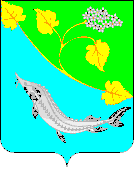 Ответственный исполнитель Программы (подпрограммы) Отдел по жизнеобеспечению администрации Ленинского муниципального районаСоисполнители Программы(подпрограммы)Отдел образования администрации Ленинского муниципального района, отдел по социальной политике администрации Ленинского муниципального района, МКУ «Ленинская спортивная школа» Подпрограммы Программы  Проведение энергоаудита;Внедрение энергосберегающих технологий и материалов3. Энергосбережение и повышение энергетической эффективности систем уличного (наружного) освещения Ленинского муниципального районаЦели Программы (подпрограммы) Снижения энергоемкости, повышения энергоэффективности потребления топливно-энергетических ресурсов в  зданиях бюджетной сферы.Внедрение энергоэффективных систем уличного (наружного) освещения на территории населенных пунктов Ленинского муниципального районаЗадачи Программы (подпрограммы) внедрение инновационных технологий и оборудования, обеспечивающих современный уровень энергопотребления;совершенствование системы нормирования потребления энергетических ресурсов;разработка и применение мер морального стимулирования энергосбережения и повышения энергетической эффективности, конкретизация мер ответственностиЦелевые показатели Программы (подпрограммы) 1.Количество организаций, прошедших энергоаудит в зданиях общеобразовательных организаций Ленинского муниципального района;2.Количество организаций, прошедших энергоаудит в зданиях дошкольных организаций Ленинского муниципального района;3.Количество организаций, прошедших энергоаудит в зданиях дополнительного образования Ленинского муниципального района;4.Количество организаций, прошедших энергоаудит в  зданиях организаций  физической культуры и спорта Ленинского муниципального района;5.Количество оконных блоков, установленных в зданиях общеобразовательных организаций Ленинского муниципального района;6.Количество оконных блоков, установленных в  зданиях дошкольных организаций Ленинского муниципального района;7.Количество оконных блоков, установленных в  зданиях организаций  дополнительного образования Ленинского муниципального района;8. Количество оконных блоков, установленных  в  зданиях организаций  физической культуры и спорта  Ленинского муниципального района;9. Количество осветительных приборов, установленных  в зданиях общеобразовательных организаций Ленинского муниципального района;10.Количество разработанных проектов, локальных сметных расчетов;11.Протяженность систем уличного (наружного) освещенияСроки и этапы реализации Программы(подпрограммы)Срок реализации Программы: 2018-2023 годыПрограмма реализуется в один этап 2018-2023 годыОбъемы и источники финансирования Программы (подпрограммы)Финансирование Программы осуществляется за счет средств бюджета Ленинского муниципального района и иных источников финансирования в объеме 41873,58 тысяч рублей, в том числе из бюджета Ленинского муниципального района: 2018 год – 250,00 тысяч рублей; 2019 год – 316,99 тысяч рублей;2020 год – 468,45 тысяч рублей;2021 год -  3902,64 тысяч рублей;2022 год -  3200,00 тысяч рублей;2023 год -  3200,00 тысяч рублей.Из областного бюджета: 2018 год – 1385,50 тысяч рублей;2019 год – 1450,00 тысяч рублей;2020 год -10700,00 тысяч рублей;2021 год -9000,00 тысяч рублей;2022 год -8000,00 тысяч рублей;2023 год -0,00 тысяч рублейОжидаемые результаты реализации Программы (подпрограммы)Обеспечение достижения основной цели  программы - снижение к 2023 году энергоемкости муниципальными учреждениями администрации Ленинского муниципального района на 10 процентов к уровню 2016 года за счет практических мер по переводу экономики на энергосберегающий путь развития. Внедрение на территории населенных пунктов Ленинского муниципального района энергоэффективных систем уличного (наружного) освещения.№ п/пЦель (цели),задача (задачи), мероприятияНаименование целевогопоказателяЕдиницаизмеренияЗначения целевых показателейЗначения целевых показателейЗначения целевых показателейЗначения целевых показателейЗначения целевых показателейЗначения целевых показателейЗначения целевых показателейЗначения целевых показателей№ п/пЦель (цели),задача (задачи), мероприятияНаименование целевогопоказателяЕдиницаизмерения2016 год (базовый)2017 год (текущий)первый год реализации муниципальной программы 2018 годвторой год реализации муниципальной программы 2019 годтретий год реализации муниципальной программы 2020 годчетвертый год реализации муниципальной программы 2021 годпятый год реализации муниципальной программы 2022 годшестой год реализации муниципальной программы 2023 год1234568910111213«Программа по энергосбережению и повышению энергетической эффективности Ленинского муниципального района Волгоградской области»«Программа по энергосбережению и повышению энергетической эффективности Ленинского муниципального района Волгоградской области»«Программа по энергосбережению и повышению энергетической эффективности Ленинского муниципального района Волгоградской области»«Программа по энергосбережению и повышению энергетической эффективности Ленинского муниципального района Волгоградской области»«Программа по энергосбережению и повышению энергетической эффективности Ленинского муниципального района Волгоградской области»«Программа по энергосбережению и повышению энергетической эффективности Ленинского муниципального района Волгоградской области»«Программа по энергосбережению и повышению энергетической эффективности Ленинского муниципального района Волгоградской области»«Программа по энергосбережению и повышению энергетической эффективности Ленинского муниципального района Волгоградской области»«Программа по энергосбережению и повышению энергетической эффективности Ленинского муниципального района Волгоградской области»«Программа по энергосбережению и повышению энергетической эффективности Ленинского муниципального района Волгоградской области»«Программа по энергосбережению и повышению энергетической эффективности Ленинского муниципального района Волгоградской области»«Программа по энергосбережению и повышению энергетической эффективности Ленинского муниципального района Волгоградской области»Цель (цели)Снижения энергоёмкости, повышения энергоэффективности потребления топливно-энергетических ресурсов в  зданиях бюджетной сферы.Внедрение энергоэффективных систем уличного (наружного) освещения на территории населенных пунктов Ленинского муниципального районаСнижения энергоёмкости, повышения энергоэффективности потребления топливно-энергетических ресурсов в  зданиях бюджетной сферы.Внедрение энергоэффективных систем уличного (наружного) освещения на территории населенных пунктов Ленинского муниципального районаСнижения энергоёмкости, повышения энергоэффективности потребления топливно-энергетических ресурсов в  зданиях бюджетной сферы.Внедрение энергоэффективных систем уличного (наружного) освещения на территории населенных пунктов Ленинского муниципального районаСнижения энергоёмкости, повышения энергоэффективности потребления топливно-энергетических ресурсов в  зданиях бюджетной сферы.Внедрение энергоэффективных систем уличного (наружного) освещения на территории населенных пунктов Ленинского муниципального районаСнижения энергоёмкости, повышения энергоэффективности потребления топливно-энергетических ресурсов в  зданиях бюджетной сферы.Внедрение энергоэффективных систем уличного (наружного) освещения на территории населенных пунктов Ленинского муниципального районаСнижения энергоёмкости, повышения энергоэффективности потребления топливно-энергетических ресурсов в  зданиях бюджетной сферы.Внедрение энергоэффективных систем уличного (наружного) освещения на территории населенных пунктов Ленинского муниципального районаСнижения энергоёмкости, повышения энергоэффективности потребления топливно-энергетических ресурсов в  зданиях бюджетной сферы.Внедрение энергоэффективных систем уличного (наружного) освещения на территории населенных пунктов Ленинского муниципального районаСнижения энергоёмкости, повышения энергоэффективности потребления топливно-энергетических ресурсов в  зданиях бюджетной сферы.Внедрение энергоэффективных систем уличного (наружного) освещения на территории населенных пунктов Ленинского муниципального районаСнижения энергоёмкости, повышения энергоэффективности потребления топливно-энергетических ресурсов в  зданиях бюджетной сферы.Внедрение энергоэффективных систем уличного (наружного) освещения на территории населенных пунктов Ленинского муниципального районаСнижения энергоёмкости, повышения энергоэффективности потребления топливно-энергетических ресурсов в  зданиях бюджетной сферы.Внедрение энергоэффективных систем уличного (наружного) освещения на территории населенных пунктов Ленинского муниципального районаСнижения энергоёмкости, повышения энергоэффективности потребления топливно-энергетических ресурсов в  зданиях бюджетной сферы.Внедрение энергоэффективных систем уличного (наружного) освещения на территории населенных пунктов Ленинского муниципального районаЗадача (задачи)внедрение инновационных технологий и оборудования, обеспечивающих современный уровень энергопотребления; совершенствование системы нормирования потребления энергетических ресурсов;разработка и применение мер морального стимулирования энергосбережения и повышения энергетической; эффективности, конкретизация мер ответственностивнедрение инновационных технологий и оборудования, обеспечивающих современный уровень энергопотребления; совершенствование системы нормирования потребления энергетических ресурсов;разработка и применение мер морального стимулирования энергосбережения и повышения энергетической; эффективности, конкретизация мер ответственностивнедрение инновационных технологий и оборудования, обеспечивающих современный уровень энергопотребления; совершенствование системы нормирования потребления энергетических ресурсов;разработка и применение мер морального стимулирования энергосбережения и повышения энергетической; эффективности, конкретизация мер ответственностивнедрение инновационных технологий и оборудования, обеспечивающих современный уровень энергопотребления; совершенствование системы нормирования потребления энергетических ресурсов;разработка и применение мер морального стимулирования энергосбережения и повышения энергетической; эффективности, конкретизация мер ответственностивнедрение инновационных технологий и оборудования, обеспечивающих современный уровень энергопотребления; совершенствование системы нормирования потребления энергетических ресурсов;разработка и применение мер морального стимулирования энергосбережения и повышения энергетической; эффективности, конкретизация мер ответственностивнедрение инновационных технологий и оборудования, обеспечивающих современный уровень энергопотребления; совершенствование системы нормирования потребления энергетических ресурсов;разработка и применение мер морального стимулирования энергосбережения и повышения энергетической; эффективности, конкретизация мер ответственностивнедрение инновационных технологий и оборудования, обеспечивающих современный уровень энергопотребления; совершенствование системы нормирования потребления энергетических ресурсов;разработка и применение мер морального стимулирования энергосбережения и повышения энергетической; эффективности, конкретизация мер ответственностивнедрение инновационных технологий и оборудования, обеспечивающих современный уровень энергопотребления; совершенствование системы нормирования потребления энергетических ресурсов;разработка и применение мер морального стимулирования энергосбережения и повышения энергетической; эффективности, конкретизация мер ответственностивнедрение инновационных технологий и оборудования, обеспечивающих современный уровень энергопотребления; совершенствование системы нормирования потребления энергетических ресурсов;разработка и применение мер морального стимулирования энергосбережения и повышения энергетической; эффективности, конкретизация мер ответственностивнедрение инновационных технологий и оборудования, обеспечивающих современный уровень энергопотребления; совершенствование системы нормирования потребления энергетических ресурсов;разработка и применение мер морального стимулирования энергосбережения и повышения энергетической; эффективности, конкретизация мер ответственностивнедрение инновационных технологий и оборудования, обеспечивающих современный уровень энергопотребления; совершенствование системы нормирования потребления энергетических ресурсов;разработка и применение мер морального стимулирования энергосбережения и повышения энергетической; эффективности, конкретизация мер ответственности1Проведение энергоаудита в зданиях общеобразовательных организаций Ленинского муниципального районаКоличество организаций, прошедших энергоаудит в зданиях общеобразовательных организаций Ленинского муниципального районаКоличество организаций, прошедших энергоаудит в зданиях общеобразовательных организаций Ленинского муниципального районаединиц000255552Проведение энергоаудита в зданиях дошкольных организаций Ленинского муниципального районаКоличество организаций, прошедших энергоаудит в зданиях дошкольных организаций Ленинского муниципального районаКоличество организаций, прошедших энергоаудит в зданиях дошкольных организаций Ленинского муниципального районаединиц000144443Проведение энергоаудита в зданиях дополнительного образования Ленинского муниципального районаКоличество организаций, прошедших энергоаудит в зданиях дополнительного образования Ленинского муниципального районаКоличество организаций, прошедших энергоаудит в зданиях дополнительного образования Ленинского муниципального районаединиц000201004Приобретение, замена оконных блоков и выполнение необходимых работ в зданиях  общеобразовательных организаций  Ленинского муниципального районаКоличество оконных блоков, установленных  в зданиях общеобразовательных организаций Ленинского муниципального районаКоличество оконных блоков, установленных  в зданиях общеобразовательных организаций Ленинского муниципального районаштук66675569562002002005Приобретение, замена оконных блоков и выполнение необходимых работ в зданиях  дошкольных организаций Ленинского муниципального районаКоличество оконных блоков, установленных в зданиях  дошкольных организаций Ленинского муниципального районаКоличество оконных блоков, установленных в зданиях  дошкольных организаций Ленинского муниципального районаштук23323727309090906Приобретение, замена оконных блоков и выполнение необходимых работ в  зданиях организациях  дополнительного образования Ленинского муниципального районаКоличество оконных блоков, установленных в  зданиях организаций  дополнительного образования Ленинского муниципального районаКоличество оконных блоков, установленных в  зданиях организаций  дополнительного образования Ленинского муниципального районаштук0004060007Приобретение, замена осветительных приборов и выполнение необходимых работ в  зданиях общеобразовательных организаций  Ленинского муниципального районаКоличество осветительных приборов, установленных  в зданиях общеобразовательных организаций Ленинского муниципального районаКоличество осветительных приборов, установленных  в зданиях общеобразовательных организаций Ленинского муниципального районаштук0000200200008Разработка проектно-сметной документации систем уличного (наружного) свещения Бахтияровского и Маляевского сельских поселений Ленинского муниципального районаКоличество разработанных проектов, локальных сметных расчетовКоличество разработанных проектов, локальных сметных расчетовединиц000011119Строительство, реконструкция, восстановление систем уличного (наружного) освещения Бахтияровского и Маляевского сельских поселений Ленинского муниципального районаПротяженность систем уличного (наружного) освещенияПротяженность систем уличного (наружного) освещениякм00006,55,375,445,5010Проведение энергоаудита в зданиях организаций физической культуры и спорта Ленинского муниципального районаКоличество организаций, прошедших энергоаудит в  зданиях организаций  физической культуры и спорта Ленинского муниципального районаКоличество организаций, прошедших энергоаудит в  зданиях организаций  физической культуры и спорта Ленинского муниципального районаединиц0000010011Приобретение, замена оконных блоков и выполнение необходимых работ в  зданиях организациях   физической культуры и спорта  Ленинского муниципального районаКоличество оконных блоков, установленных  в  зданиях организаций  физической культуры и спорта  Ленинского муниципального районаКоличество оконных блоков, установленных  в  зданиях организаций  физической культуры и спорта  Ленинского муниципального районаштук00000000Подпрограмма 1.  «Проведение энергоаудита»Подпрограмма 1.  «Проведение энергоаудита»Подпрограмма 1.  «Проведение энергоаудита»Подпрограмма 1.  «Проведение энергоаудита»Подпрограмма 1.  «Проведение энергоаудита»Подпрограмма 1.  «Проведение энергоаудита»Подпрограмма 1.  «Проведение энергоаудита»Подпрограмма 1.  «Проведение энергоаудита»Подпрограмма 1.  «Проведение энергоаудита»Подпрограмма 1.  «Проведение энергоаудита»Подпрограмма 1.  «Проведение энергоаудита»Подпрограмма 1.  «Проведение энергоаудита»Подпрограмма 1.  «Проведение энергоаудита»Цель (цели)Снижения энергоемкости, повышения энергоэффективности потребления топливно-энергетических ресурсов в  зданиях бюджетной сферыСнижения энергоемкости, повышения энергоэффективности потребления топливно-энергетических ресурсов в  зданиях бюджетной сферыСнижения энергоемкости, повышения энергоэффективности потребления топливно-энергетических ресурсов в  зданиях бюджетной сферыСнижения энергоемкости, повышения энергоэффективности потребления топливно-энергетических ресурсов в  зданиях бюджетной сферыСнижения энергоемкости, повышения энергоэффективности потребления топливно-энергетических ресурсов в  зданиях бюджетной сферыСнижения энергоемкости, повышения энергоэффективности потребления топливно-энергетических ресурсов в  зданиях бюджетной сферыСнижения энергоемкости, повышения энергоэффективности потребления топливно-энергетических ресурсов в  зданиях бюджетной сферыСнижения энергоемкости, повышения энергоэффективности потребления топливно-энергетических ресурсов в  зданиях бюджетной сферыСнижения энергоемкости, повышения энергоэффективности потребления топливно-энергетических ресурсов в  зданиях бюджетной сферыСнижения энергоемкости, повышения энергоэффективности потребления топливно-энергетических ресурсов в  зданиях бюджетной сферыСнижения энергоемкости, повышения энергоэффективности потребления топливно-энергетических ресурсов в  зданиях бюджетной сферыСнижения энергоемкости, повышения энергоэффективности потребления топливно-энергетических ресурсов в  зданиях бюджетной сферыЗадача (задачи)совершенствование системы нормирования потребления энергетических ресурсов; разработка и применение мер морального стимулирования энергосбережения и повышения энергетической эффективности, конкретизация мер ответственностисовершенствование системы нормирования потребления энергетических ресурсов; разработка и применение мер морального стимулирования энергосбережения и повышения энергетической эффективности, конкретизация мер ответственностисовершенствование системы нормирования потребления энергетических ресурсов; разработка и применение мер морального стимулирования энергосбережения и повышения энергетической эффективности, конкретизация мер ответственностисовершенствование системы нормирования потребления энергетических ресурсов; разработка и применение мер морального стимулирования энергосбережения и повышения энергетической эффективности, конкретизация мер ответственностисовершенствование системы нормирования потребления энергетических ресурсов; разработка и применение мер морального стимулирования энергосбережения и повышения энергетической эффективности, конкретизация мер ответственностисовершенствование системы нормирования потребления энергетических ресурсов; разработка и применение мер морального стимулирования энергосбережения и повышения энергетической эффективности, конкретизация мер ответственностисовершенствование системы нормирования потребления энергетических ресурсов; разработка и применение мер морального стимулирования энергосбережения и повышения энергетической эффективности, конкретизация мер ответственностисовершенствование системы нормирования потребления энергетических ресурсов; разработка и применение мер морального стимулирования энергосбережения и повышения энергетической эффективности, конкретизация мер ответственностисовершенствование системы нормирования потребления энергетических ресурсов; разработка и применение мер морального стимулирования энергосбережения и повышения энергетической эффективности, конкретизация мер ответственностисовершенствование системы нормирования потребления энергетических ресурсов; разработка и применение мер морального стимулирования энергосбережения и повышения энергетической эффективности, конкретизация мер ответственностисовершенствование системы нормирования потребления энергетических ресурсов; разработка и применение мер морального стимулирования энергосбережения и повышения энергетической эффективности, конкретизация мер ответственностисовершенствование системы нормирования потребления энергетических ресурсов; разработка и применение мер морального стимулирования энергосбережения и повышения энергетической эффективности, конкретизация мер ответственности1Проведение энергоаудита в зданиях общеобразовательных организаций Ленинского муниципального районаПроведение энергоаудита в зданиях общеобразовательных организаций Ленинского муниципального районаКоличество организаций, прошедших энергоаудит в зданиях общеобразовательных организаций Ленинского муниципального районаединиц000255552Проведение энергоаудита в зданиях дошкольных организаций Ленинского муниципального районаПроведение энергоаудита в зданиях дошкольных организаций Ленинского муниципального районаКоличество организаций, прошедших энергоаудит в зданиях дошкольных организаций Ленинского муниципального районаединиц000144443Проведение энергоаудита в зданиях дополнительного образования Ленинского муниципального районаПроведение энергоаудита в зданиях дополнительного образования Ленинского муниципального районаКоличество организаций, прошедших энергоаудит в зданиях дополнительного образования Ленинского муниципального районаединиц000201004Проведение энергоаудита в зданиях организаций физической культуры и спорта Ленинского муниципального районаПроведение энергоаудита в зданиях организаций физической культуры и спорта Ленинского муниципального районаКоличество организаций, прошедших энергоаудит в  зданиях организаций  физической культуры и спорта Ленинского муниципального районаединиц00000100Подпрограмма 2. «Внедрение энергосберегающих технологий и материалов»Подпрограмма 2. «Внедрение энергосберегающих технологий и материалов»Подпрограмма 2. «Внедрение энергосберегающих технологий и материалов»Подпрограмма 2. «Внедрение энергосберегающих технологий и материалов»Подпрограмма 2. «Внедрение энергосберегающих технологий и материалов»Подпрограмма 2. «Внедрение энергосберегающих технологий и материалов»Подпрограмма 2. «Внедрение энергосберегающих технологий и материалов»Подпрограмма 2. «Внедрение энергосберегающих технологий и материалов»Подпрограмма 2. «Внедрение энергосберегающих технологий и материалов»Подпрограмма 2. «Внедрение энергосберегающих технологий и материалов»Подпрограмма 2. «Внедрение энергосберегающих технологий и материалов»Подпрограмма 2. «Внедрение энергосберегающих технологий и материалов»Цель (цели)Снижения энергоемкости, повышения энергоэффективности потребления топливно-энергетических ресурсов в  зданиях бюджетной сферыСнижения энергоемкости, повышения энергоэффективности потребления топливно-энергетических ресурсов в  зданиях бюджетной сферыСнижения энергоемкости, повышения энергоэффективности потребления топливно-энергетических ресурсов в  зданиях бюджетной сферыСнижения энергоемкости, повышения энергоэффективности потребления топливно-энергетических ресурсов в  зданиях бюджетной сферыСнижения энергоемкости, повышения энергоэффективности потребления топливно-энергетических ресурсов в  зданиях бюджетной сферыСнижения энергоемкости, повышения энергоэффективности потребления топливно-энергетических ресурсов в  зданиях бюджетной сферыСнижения энергоемкости, повышения энергоэффективности потребления топливно-энергетических ресурсов в  зданиях бюджетной сферыСнижения энергоемкости, повышения энергоэффективности потребления топливно-энергетических ресурсов в  зданиях бюджетной сферыСнижения энергоемкости, повышения энергоэффективности потребления топливно-энергетических ресурсов в  зданиях бюджетной сферыСнижения энергоемкости, повышения энергоэффективности потребления топливно-энергетических ресурсов в  зданиях бюджетной сферыСнижения энергоемкости, повышения энергоэффективности потребления топливно-энергетических ресурсов в  зданиях бюджетной сферыСнижения энергоемкости, повышения энергоэффективности потребления топливно-энергетических ресурсов в  зданиях бюджетной сферыЗадача (задачи)внедрение инновационных технологий и оборудования, обеспечивающих современный уровень энергопотребления; разработка и применение мер морального стимулирования энергосбережения и повышения энергетической эффективности, конкретизация мер ответственностивнедрение инновационных технологий и оборудования, обеспечивающих современный уровень энергопотребления; разработка и применение мер морального стимулирования энергосбережения и повышения энергетической эффективности, конкретизация мер ответственностивнедрение инновационных технологий и оборудования, обеспечивающих современный уровень энергопотребления; разработка и применение мер морального стимулирования энергосбережения и повышения энергетической эффективности, конкретизация мер ответственностивнедрение инновационных технологий и оборудования, обеспечивающих современный уровень энергопотребления; разработка и применение мер морального стимулирования энергосбережения и повышения энергетической эффективности, конкретизация мер ответственностивнедрение инновационных технологий и оборудования, обеспечивающих современный уровень энергопотребления; разработка и применение мер морального стимулирования энергосбережения и повышения энергетической эффективности, конкретизация мер ответственностивнедрение инновационных технологий и оборудования, обеспечивающих современный уровень энергопотребления; разработка и применение мер морального стимулирования энергосбережения и повышения энергетической эффективности, конкретизация мер ответственностивнедрение инновационных технологий и оборудования, обеспечивающих современный уровень энергопотребления; разработка и применение мер морального стимулирования энергосбережения и повышения энергетической эффективности, конкретизация мер ответственностивнедрение инновационных технологий и оборудования, обеспечивающих современный уровень энергопотребления; разработка и применение мер морального стимулирования энергосбережения и повышения энергетической эффективности, конкретизация мер ответственностивнедрение инновационных технологий и оборудования, обеспечивающих современный уровень энергопотребления; разработка и применение мер морального стимулирования энергосбережения и повышения энергетической эффективности, конкретизация мер ответственностивнедрение инновационных технологий и оборудования, обеспечивающих современный уровень энергопотребления; разработка и применение мер морального стимулирования энергосбережения и повышения энергетической эффективности, конкретизация мер ответственностивнедрение инновационных технологий и оборудования, обеспечивающих современный уровень энергопотребления; разработка и применение мер морального стимулирования энергосбережения и повышения энергетической эффективности, конкретизация мер ответственностивнедрение инновационных технологий и оборудования, обеспечивающих современный уровень энергопотребления; разработка и применение мер морального стимулирования энергосбережения и повышения энергетической эффективности, конкретизация мер ответственности1Приобретение, замена оконных блоков и выполнение необходимых работ в зданиях  общеобразовательных организаций  Ленинского муниципального районаПриобретение, замена оконных блоков и выполнение необходимых работ в зданиях  общеобразовательных организаций  Ленинского муниципального районаКоличество оконных блоков, установленных  в зданиях общеобразовательных организаций Ленинского муниципального районаштук66675569562002002002Приобретение, замена оконных блоков и выполнение необходимых работ в зданиях  дошкольных организаций Ленинского муниципального районаПриобретение, замена оконных блоков и выполнение необходимых работ в зданиях  дошкольных организаций Ленинского муниципального районаКоличество оконных блоков, установленных в зданиях  дошкольных организаций Ленинского муниципального районаштук23323727309090903Приобретение, замена оконных блоков и выполнение необходимых работ в  зданиях организациях  дополнительного образования Ленинского муниципального районаПриобретение, замена оконных блоков и выполнение необходимых работ в  зданиях организациях  дополнительного образования Ленинского муниципального районаКоличество оконных блоков, установленных в  зданиях организаций  дополнительного образования Ленинского муниципального районаштук0004060004Приобретение, замена осветительных приборов и выполнение необходимых работ в  зданиях общеобразовательных организаций  Ленинского муниципального районаПриобретение, замена осветительных приборов и выполнение необходимых работ в  зданиях общеобразовательных организаций  Ленинского муниципального районаКоличество осветительных приборов, установленных  в зданиях общеобразовательных организаций Ленинского муниципального районаштук0000200200005Приобретение, замена оконных блоков и выполнение необходимых работ в зданиях организациях   физической культуры и спорта  Ленинского муниципального районаПриобретение, замена оконных блоков и выполнение необходимых работ в зданиях организациях   физической культуры и спорта  Ленинского муниципального районаКоличество оконных блоков, установленных  в  зданиях организаций  физической культуры и спорта  Ленинского муниципального районаштук00000000Подпрограмма 3. «Энергосбережение и повышение энергетической эффективности систем уличного (наружного) освещения Ленинского муниципального района»Подпрограмма 3. «Энергосбережение и повышение энергетической эффективности систем уличного (наружного) освещения Ленинского муниципального района»Подпрограмма 3. «Энергосбережение и повышение энергетической эффективности систем уличного (наружного) освещения Ленинского муниципального района»Подпрограмма 3. «Энергосбережение и повышение энергетической эффективности систем уличного (наружного) освещения Ленинского муниципального района»Подпрограмма 3. «Энергосбережение и повышение энергетической эффективности систем уличного (наружного) освещения Ленинского муниципального района»Подпрограмма 3. «Энергосбережение и повышение энергетической эффективности систем уличного (наружного) освещения Ленинского муниципального района»Подпрограмма 3. «Энергосбережение и повышение энергетической эффективности систем уличного (наружного) освещения Ленинского муниципального района»Подпрограмма 3. «Энергосбережение и повышение энергетической эффективности систем уличного (наружного) освещения Ленинского муниципального района»Подпрограмма 3. «Энергосбережение и повышение энергетической эффективности систем уличного (наружного) освещения Ленинского муниципального района»Подпрограмма 3. «Энергосбережение и повышение энергетической эффективности систем уличного (наружного) освещения Ленинского муниципального района»Подпрограмма 3. «Энергосбережение и повышение энергетической эффективности систем уличного (наружного) освещения Ленинского муниципального района»Подпрограмма 3. «Энергосбережение и повышение энергетической эффективности систем уличного (наружного) освещения Ленинского муниципального района»Подпрограмма 3. «Энергосбережение и повышение энергетической эффективности систем уличного (наружного) освещения Ленинского муниципального района»Цель (цели)Внедрение энергоэффективных систем уличного (наружного) освещения на территории населенных пунктов Ленинского муниципального районаВнедрение энергоэффективных систем уличного (наружного) освещения на территории населенных пунктов Ленинского муниципального районаВнедрение энергоэффективных систем уличного (наружного) освещения на территории населенных пунктов Ленинского муниципального районаВнедрение энергоэффективных систем уличного (наружного) освещения на территории населенных пунктов Ленинского муниципального районаВнедрение энергоэффективных систем уличного (наружного) освещения на территории населенных пунктов Ленинского муниципального районаВнедрение энергоэффективных систем уличного (наружного) освещения на территории населенных пунктов Ленинского муниципального районаВнедрение энергоэффективных систем уличного (наружного) освещения на территории населенных пунктов Ленинского муниципального районаВнедрение энергоэффективных систем уличного (наружного) освещения на территории населенных пунктов Ленинского муниципального районаВнедрение энергоэффективных систем уличного (наружного) освещения на территории населенных пунктов Ленинского муниципального районаВнедрение энергоэффективных систем уличного (наружного) освещения на территории населенных пунктов Ленинского муниципального районаВнедрение энергоэффективных систем уличного (наружного) освещения на территории населенных пунктов Ленинского муниципального районаВнедрение энергоэффективных систем уличного (наружного) освещения на территории населенных пунктов Ленинского муниципального районаЗадача (задачи)внедрение инновационных технологий и оборудования, обеспечивающих современный уровень энергопотребления; разработка и применение мер морального стимулирования энергосбережения и повышения энергетической эффективности, конкретизация мер ответственностивнедрение инновационных технологий и оборудования, обеспечивающих современный уровень энергопотребления; разработка и применение мер морального стимулирования энергосбережения и повышения энергетической эффективности, конкретизация мер ответственностивнедрение инновационных технологий и оборудования, обеспечивающих современный уровень энергопотребления; разработка и применение мер морального стимулирования энергосбережения и повышения энергетической эффективности, конкретизация мер ответственностивнедрение инновационных технологий и оборудования, обеспечивающих современный уровень энергопотребления; разработка и применение мер морального стимулирования энергосбережения и повышения энергетической эффективности, конкретизация мер ответственностивнедрение инновационных технологий и оборудования, обеспечивающих современный уровень энергопотребления; разработка и применение мер морального стимулирования энергосбережения и повышения энергетической эффективности, конкретизация мер ответственностивнедрение инновационных технологий и оборудования, обеспечивающих современный уровень энергопотребления; разработка и применение мер морального стимулирования энергосбережения и повышения энергетической эффективности, конкретизация мер ответственностивнедрение инновационных технологий и оборудования, обеспечивающих современный уровень энергопотребления; разработка и применение мер морального стимулирования энергосбережения и повышения энергетической эффективности, конкретизация мер ответственностивнедрение инновационных технологий и оборудования, обеспечивающих современный уровень энергопотребления; разработка и применение мер морального стимулирования энергосбережения и повышения энергетической эффективности, конкретизация мер ответственностивнедрение инновационных технологий и оборудования, обеспечивающих современный уровень энергопотребления; разработка и применение мер морального стимулирования энергосбережения и повышения энергетической эффективности, конкретизация мер ответственностивнедрение инновационных технологий и оборудования, обеспечивающих современный уровень энергопотребления; разработка и применение мер морального стимулирования энергосбережения и повышения энергетической эффективности, конкретизация мер ответственностивнедрение инновационных технологий и оборудования, обеспечивающих современный уровень энергопотребления; разработка и применение мер морального стимулирования энергосбережения и повышения энергетической эффективности, конкретизация мер ответственностивнедрение инновационных технологий и оборудования, обеспечивающих современный уровень энергопотребления; разработка и применение мер морального стимулирования энергосбережения и повышения энергетической эффективности, конкретизация мер ответственности1Разработка проектно-сметной документации систем уличного (наружного) освещения Бахтияровского и Маляевского сельских поселений Ленинского муниципального районаРазработка проектно-сметной документации систем уличного (наружного) освещения Бахтияровского и Маляевского сельских поселений Ленинского муниципального районаКоличество разработанных проектов, локальных сметных расчетовединиц000011112Строительство, реконструкция, восстановление систем уличного (наружного) освещения Бахтияровского и Маляевского сельских поселений Ленинского муниципального районаСтроительство, реконструкция, восстановление систем уличного (наружного) освещения Бахтияровского и Маляевского сельских поселений Ленинского муниципального районаПротяженность систем уличного (наружного) освещениякм00006,505,375,445,50№ п/пНаименование мероприятияОтветственный исполнитель, соисполнитель муниципальной программы, подпрограммыГод реализацииОбъемы и источники финансирования(тыс. рублей)Объемы и источники финансирования(тыс. рублей)Объемы и источники финансирования(тыс. рублей)Объемы и источники финансирования(тыс. рублей)Объемы и источники финансирования(тыс. рублей)Объемы и источники финансирования(тыс. рублей)Объемы и источники финансирования(тыс. рублей)Непосредственные результаты реализации мероприятия№ п/пНаименование мероприятияОтветственный исполнитель, соисполнитель муниципальной программы, подпрограммыГод реализациивсегов том числев том числев том числев том числев том числев том числеНепосредственные результаты реализации мероприятия№ п/пНаименование мероприятияОтветственный исполнитель, соисполнитель муниципальной программы, подпрограммыГод реализациивсегофедеральный бюджетфедеральный бюджетобластной бюджетместный бюджетместный бюджетвнебюджетныесредстваНепосредственные результаты реализации мероприятия1234566788910Муниципальная программа «Программа по энергосбережению и повышению энергетической эффективностиЛенинского муниципального района Волгоградской области»Муниципальная программа «Программа по энергосбережению и повышению энергетической эффективностиЛенинского муниципального района Волгоградской области»Муниципальная программа «Программа по энергосбережению и повышению энергетической эффективностиЛенинского муниципального района Волгоградской области»Муниципальная программа «Программа по энергосбережению и повышению энергетической эффективностиЛенинского муниципального района Волгоградской области»Муниципальная программа «Программа по энергосбережению и повышению энергетической эффективностиЛенинского муниципального района Волгоградской области»Муниципальная программа «Программа по энергосбережению и повышению энергетической эффективностиЛенинского муниципального района Волгоградской области»Муниципальная программа «Программа по энергосбережению и повышению энергетической эффективностиЛенинского муниципального района Волгоградской области»Муниципальная программа «Программа по энергосбережению и повышению энергетической эффективностиЛенинского муниципального района Волгоградской области»Муниципальная программа «Программа по энергосбережению и повышению энергетической эффективностиЛенинского муниципального района Волгоградской области»Муниципальная программа «Программа по энергосбережению и повышению энергетической эффективностиЛенинского муниципального района Волгоградской области»Муниципальная программа «Программа по энергосбережению и повышению энергетической эффективностиЛенинского муниципального района Волгоградской области»Муниципальная программа «Программа по энергосбережению и повышению энергетической эффективностиЛенинского муниципального района Волгоградской области»1Проведение энергоаудита в зданиях общеобразовательных организаций Ленинского муниципального районаОтдел по жизнеобеспечению, отдел образования администрации Ленинского муниципального района20180,000,000,000,000,000,000,00Снижение потребления энергии1Проведение энергоаудита в зданиях общеобразовательных организаций Ленинского муниципального районаОтдел по жизнеобеспечению, отдел образования администрации Ленинского муниципального района201944,9944,990,000,000,0044,990,00Снижение потребления энергии1Проведение энергоаудита в зданиях общеобразовательных организаций Ленинского муниципального районаОтдел по жизнеобеспечению, отдел образования администрации Ленинского муниципального района2020150,00150,000,000,000,00150,000,00Снижение потребления энергии1Проведение энергоаудита в зданиях общеобразовательных организаций Ленинского муниципального районаОтдел по жизнеобеспечению, отдел образования администрации Ленинского муниципального района2021140,00140,000,000,000,00140,000,00Снижение потребления энергии1Проведение энергоаудита в зданиях общеобразовательных организаций Ленинского муниципального районаОтдел по жизнеобеспечению, отдел образования администрации Ленинского муниципального района2022140,00140,000,000,000,00140,000,00Снижение потребления энергии1Проведение энергоаудита в зданиях общеобразовательных организаций Ленинского муниципального районаОтдел по жизнеобеспечению, отдел образования администрации Ленинского муниципального района2023140,00140,000,000,000,00140,000,00Снижение потребления энергии2Проведение энергоаудита в зданиях дошкольных организаций Ленинского муниципального районаОтдел по жизнеобеспечению, отдел образования администрации Ленинского муниципального района20180,000,000,000,000,000,000,00Снижение потребления энергии2Проведение энергоаудита в зданиях дошкольных организаций Ленинского муниципального районаОтдел по жизнеобеспечению, отдел образования администрации Ленинского муниципального района201942,0042,000,000,000,0042,000,00Снижение потребления энергии2Проведение энергоаудита в зданиях дошкольных организаций Ленинского муниципального районаОтдел по жизнеобеспечению, отдел образования администрации Ленинского муниципального района2020150,00150,000,000,000,00150,000,00Снижение потребления энергии2Проведение энергоаудита в зданиях дошкольных организаций Ленинского муниципального районаОтдел по жизнеобеспечению, отдел образования администрации Ленинского муниципального района2021110,00110,000,000,000,00110,000,00Снижение потребления энергии2Проведение энергоаудита в зданиях дошкольных организаций Ленинского муниципального районаОтдел по жизнеобеспечению, отдел образования администрации Ленинского муниципального района2022110,00110,000,000,000,00110,000,00Снижение потребления энергии2Проведение энергоаудита в зданиях дошкольных организаций Ленинского муниципального районаОтдел по жизнеобеспечению, отдел образования администрации Ленинского муниципального района2023110,00110,000,000,000,00110,000,00Снижение потребления энергии3Проведение энергоаудита в зданиях дополнительного образования Ленинского муниципального районаОтдел по жизнеобеспечению, отдел образования администрации Ленинского муниципального района20180,000,000,000,000,000,000,00Снижение потребления энергии3Проведение энергоаудита в зданиях дополнительного образования Ленинского муниципального районаОтдел по жизнеобеспечению, отдел образования администрации Ленинского муниципального района2019170,00170,000,000,000,00170,000,00Снижение потребления энергии3Проведение энергоаудита в зданиях дополнительного образования Ленинского муниципального районаОтдел по жизнеобеспечению, отдел образования администрации Ленинского муниципального района20200,000,000,000,000,000,000,00Снижение потребления энергии3Проведение энергоаудита в зданиях дополнительного образования Ленинского муниципального районаОтдел по жизнеобеспечению, отдел образования администрации Ленинского муниципального района202120,0020,000,000,000,0020,000,00Снижение потребления энергии3Проведение энергоаудита в зданиях дополнительного образования Ленинского муниципального районаОтдел по жизнеобеспечению, отдел образования администрации Ленинского муниципального района20220,000,000,000,000,000,000,00Снижение потребления энергии3Проведение энергоаудита в зданиях дополнительного образования Ленинского муниципального районаОтдел по жизнеобеспечению, отдел образования администрации Ленинского муниципального района20230,000,000,000,000,000,000,00Снижение потребления энергии4Приобретение, замена оконных блоков и выполнение необходимых работ в зданиях  общеобразовательных организаций  Ленинского муниципального районаОтдел по жизнеобеспечению, отдел образования администрации Ленинского муниципального района20181020,001020,000,00912,50912,50107,500,00Снижение теплопотерь4Приобретение, замена оконных блоков и выполнение необходимых работ в зданиях  общеобразовательных организаций  Ленинского муниципального районаОтдел по жизнеобеспечению, отдел образования администрации Ленинского муниципального района20191040,001040,000,001040,001040,000,000,00Снижение теплопотерь4Приобретение, замена оконных блоков и выполнение необходимых работ в зданиях  общеобразовательных организаций  Ленинского муниципального районаОтдел по жизнеобеспечению, отдел образования администрации Ленинского муниципального района20201122,501122,500,001099,861099,8622,640,00Снижение теплопотерь4Приобретение, замена оконных блоков и выполнение необходимых работ в зданиях  общеобразовательных организаций  Ленинского муниципального районаОтдел по жизнеобеспечению, отдел образования администрации Ленинского муниципального района20212070,002070,000,000,000,002070,000,00Снижение теплопотерь4Приобретение, замена оконных блоков и выполнение необходимых работ в зданиях  общеобразовательных организаций  Ленинского муниципального районаОтдел по жизнеобеспечению, отдел образования администрации Ленинского муниципального района20222070,002070,000,000,000,002070,000,00Снижение теплопотерь4Приобретение, замена оконных блоков и выполнение необходимых работ в зданиях  общеобразовательных организаций  Ленинского муниципального районаОтдел по жизнеобеспечению, отдел образования администрации Ленинского муниципального района20232070,002070,000,000,000,002070,000,00Снижение теплопотерь5Приобретение, замена оконных блоков и выполнение необходимых работ в зданиях  дошкольных организаций Ленинского муниципального районаОтдел по жизнеобеспечению, отдел образования администрации Ленинского муниципального района 2018615,50615,500,00473,00473,00142,500,00Снижение теплопотерь5Приобретение, замена оконных блоков и выполнение необходимых работ в зданиях  дошкольных организаций Ленинского муниципального районаОтдел по жизнеобеспечению, отдел образования администрации Ленинского муниципального района 2019400,00400,000,00400,00400,000,000,00Снижение теплопотерь5Приобретение, замена оконных блоков и выполнение необходимых работ в зданиях  дошкольных организаций Ленинского муниципального районаОтдел по жизнеобеспечению, отдел образования администрации Ленинского муниципального района 2020612,50612,500,00600,14600,1412,360,00Снижение теплопотерь5Приобретение, замена оконных блоков и выполнение необходимых работ в зданиях  дошкольных организаций Ленинского муниципального районаОтдел по жизнеобеспечению, отдел образования администрации Ленинского муниципального района 2021880,00880,000,000,000,00880,000,00Снижение теплопотерь5Приобретение, замена оконных блоков и выполнение необходимых работ в зданиях  дошкольных организаций Ленинского муниципального районаОтдел по жизнеобеспечению, отдел образования администрации Ленинского муниципального района 2022880,00880,000,000,000,00880,000,00Снижение теплопотерь5Приобретение, замена оконных блоков и выполнение необходимых работ в зданиях  дошкольных организаций Ленинского муниципального районаОтдел по жизнеобеспечению, отдел образования администрации Ленинского муниципального района 2023880,00880,000,000,000,00880,000,00Снижение теплопотерь6Приобретение, замена оконных блоков и выполнение необходимых работ в  зданиях организаций  дополнительного образования Ленинского муниципального районаОтдел по жизнеобеспечению, отдел образования администрации Ленинского муниципального района 20180,000,000,000,000,000,000,00Снижение теплопотерь6Приобретение, замена оконных блоков и выполнение необходимых работ в  зданиях организаций  дополнительного образования Ленинского муниципального районаОтдел по жизнеобеспечению, отдел образования администрации Ленинского муниципального района 201970,0070,000,0010,0010,0060,000,00Снижение теплопотерь6Приобретение, замена оконных блоков и выполнение необходимых работ в  зданиях организаций  дополнительного образования Ленинского муниципального районаОтдел по жизнеобеспечению, отдел образования администрации Ленинского муниципального района 20200,000,000,000,000,000,000,00Снижение теплопотерь6Приобретение, замена оконных блоков и выполнение необходимых работ в  зданиях организаций  дополнительного образования Ленинского муниципального районаОтдел по жизнеобеспечению, отдел образования администрации Ленинского муниципального района 2021600,00600,000,000,000,00600,000,00Снижение теплопотерь6Приобретение, замена оконных блоков и выполнение необходимых работ в  зданиях организаций  дополнительного образования Ленинского муниципального районаОтдел по жизнеобеспечению, отдел образования администрации Ленинского муниципального района 20220,000,000,000,000,000,000,00Снижение теплопотерь6Приобретение, замена оконных блоков и выполнение необходимых работ в  зданиях организаций  дополнительного образования Ленинского муниципального районаОтдел по жизнеобеспечению, отдел образования администрации Ленинского муниципального района 20230,000,000,000,000,000,000,00Снижение теплопотерь7Приобретение, замена осветительных приборов и выполнение необходимых работ в  зданиях общеобразовательных организаций  Ленинского муниципального районаОтдел по жизнеобеспечению, отдел образования администрации Ленинского муниципального района 20180,000,000,000,000,000,000,00Снижение потребления энергии7Приобретение, замена осветительных приборов и выполнение необходимых работ в  зданиях общеобразовательных организаций  Ленинского муниципального районаОтдел по жизнеобеспечению, отдел образования администрации Ленинского муниципального района 20190,000,000,000,000,000,000,00Снижение потребления энергии7Приобретение, замена осветительных приборов и выполнение необходимых работ в  зданиях общеобразовательных организаций  Ленинского муниципального районаОтдел по жизнеобеспечению, отдел образования администрации Ленинского муниципального района 20201052,641052,640,001000,001000,0052,640,00Снижение потребления энергии7Приобретение, замена осветительных приборов и выполнение необходимых работ в  зданиях общеобразовательных организаций  Ленинского муниципального районаОтдел по жизнеобеспечению, отдел образования администрации Ленинского муниципального района 20211052,641052,640,001000,001000,0052,640,00Снижение потребления энергии7Приобретение, замена осветительных приборов и выполнение необходимых работ в  зданиях общеобразовательных организаций  Ленинского муниципального районаОтдел по жизнеобеспечению, отдел образования администрации Ленинского муниципального района 20220,000,000,000,000,000,000,00Снижение потребления энергии7Приобретение, замена осветительных приборов и выполнение необходимых работ в  зданиях общеобразовательных организаций  Ленинского муниципального районаОтдел по жизнеобеспечению, отдел образования администрации Ленинского муниципального района 20230,000,000,000,000,000,000,00Снижение потребления энергии8Разработка проектно-сметной документации систем уличного (наружного) освещения Бахтияровского и Маляевского сельских поселений Ленинского муниципального районаОтдел по жизнеобеспечению администрации Ленинского муниципального района20180,000,000,000,000,000,000,00Внедрение энергоэффективных систем уличного (наружного) освещения 8Разработка проектно-сметной документации систем уличного (наружного) освещения Бахтияровского и Маляевского сельских поселений Ленинского муниципального районаОтдел по жизнеобеспечению администрации Ленинского муниципального района20190,000,000,000,000,000,000,00Внедрение энергоэффективных систем уличного (наружного) освещения 8Разработка проектно-сметной документации систем уличного (наружного) освещения Бахтияровского и Маляевского сельских поселений Ленинского муниципального районаОтдел по жизнеобеспечению администрации Ленинского муниципального района2020300,00300,000,00297,00297,003,000,00Внедрение энергоэффективных систем уличного (наружного) освещения 8Разработка проектно-сметной документации систем уличного (наружного) освещения Бахтияровского и Маляевского сельских поселений Ленинского муниципального районаОтдел по жизнеобеспечению администрации Ленинского муниципального района2021950,00950,000,00950,00950,000,000,00Внедрение энергоэффективных систем уличного (наружного) освещения 8Разработка проектно-сметной документации систем уличного (наружного) освещения Бахтияровского и Маляевского сельских поселений Ленинского муниципального районаОтдел по жизнеобеспечению администрации Ленинского муниципального района2022950,00950,000,00950,00950,000,000,00Внедрение энергоэффективных систем уличного (наружного) освещения 8Разработка проектно-сметной документации систем уличного (наружного) освещения Бахтияровского и Маляевского сельских поселений Ленинского муниципального районаОтдел по жизнеобеспечению администрации Ленинского муниципального района20230,000,000,000,000,000,000,00Внедрение энергоэффективных систем уличного (наружного) освещения 9Строительство, реконструкция, восстановление систем уличного (наружного) освещения Бахтияровского и Маляевского сельских поселений Ленинского муниципального районаОтдел по жизнеобеспечению администрации Ленинского муниципального района20180,000,000,000,000,000,000,00Внедрение энергоэффективных систем уличного (наружного) освещения 9Строительство, реконструкция, восстановление систем уличного (наружного) освещения Бахтияровского и Маляевского сельских поселений Ленинского муниципального районаОтдел по жизнеобеспечению администрации Ленинского муниципального района20190,000,000,000,000,000,000,00Внедрение энергоэффективных систем уличного (наружного) освещения 9Строительство, реконструкция, восстановление систем уличного (наружного) освещения Бахтияровского и Маляевского сельских поселений Ленинского муниципального районаОтдел по жизнеобеспечению администрации Ленинского муниципального района20207780,817780,810,007703,007703,0077,810,00Внедрение энергоэффективных систем уличного (наружного) освещения 9Строительство, реконструкция, восстановление систем уличного (наружного) освещения Бахтияровского и Маляевского сельских поселений Ленинского муниципального районаОтдел по жизнеобеспечению администрации Ленинского муниципального района20217050,007050,000,007050,007050,000,000,00Внедрение энергоэффективных систем уличного (наружного) освещения 9Строительство, реконструкция, восстановление систем уличного (наружного) освещения Бахтияровского и Маляевского сельских поселений Ленинского муниципального районаОтдел по жизнеобеспечению администрации Ленинского муниципального района20227050,007050,000,007050,007050,000,000,00Внедрение энергоэффективных систем уличного (наружного) освещения 9Строительство, реконструкция, восстановление систем уличного (наружного) освещения Бахтияровского и Маляевского сельских поселений Ленинского муниципального районаОтдел по жизнеобеспечению администрации Ленинского муниципального района20230,000,000,000,000,000,000,00Внедрение энергоэффективных систем уличного (наружного) освещения 10Проведение энергоаудита в зданиях организаций физической культуры и спорта Ленинского муниципального районаОтдел по жизнеобеспечению, отдел по социальной политике Ленинского муниципального района, МКУ «Ленинская спортивная школа»20180,000,000,000,000,000,000,00Снижение потребления энергии10Проведение энергоаудита в зданиях организаций физической культуры и спорта Ленинского муниципального районаОтдел по жизнеобеспечению, отдел по социальной политике Ленинского муниципального района, МКУ «Ленинская спортивная школа»20190,000,000,000,000,000,000,00Снижение потребления энергии10Проведение энергоаудита в зданиях организаций физической культуры и спорта Ленинского муниципального районаОтдел по жизнеобеспечению, отдел по социальной политике Ленинского муниципального района, МКУ «Ленинская спортивная школа»20200,000,000,000,000,000,000,00Снижение потребления энергии10Проведение энергоаудита в зданиях организаций физической культуры и спорта Ленинского муниципального районаОтдел по жизнеобеспечению, отдел по социальной политике Ленинского муниципального района, МКУ «Ленинская спортивная школа»202130,0030,000,000,000,0030,000,00Снижение потребления энергии10Проведение энергоаудита в зданиях организаций физической культуры и спорта Ленинского муниципального районаОтдел по жизнеобеспечению, отдел по социальной политике Ленинского муниципального района, МКУ «Ленинская спортивная школа»20220,000,000,000,000,000,000,00Снижение потребления энергии10Проведение энергоаудита в зданиях организаций физической культуры и спорта Ленинского муниципального районаОтдел по жизнеобеспечению, отдел по социальной политике Ленинского муниципального района, МКУ «Ленинская спортивная школа»20230,000,000,000,000,000,000,00Снижение потребления энергии11Приобретение, замена оконных блоков и выполнение необходимых работ в  зданиях организациях   физической культуры и спорта  Ленинского муниципального районаОтдел по жизнеобеспечению, отдел по социальной политике Ленинского муниципального района, МКУ «Ленинская спортивная школа»20180,000,000,000,000,000,000,00Снижение теплопотерь11Приобретение, замена оконных блоков и выполнение необходимых работ в  зданиях организациях   физической культуры и спорта  Ленинского муниципального районаОтдел по жизнеобеспечению, отдел по социальной политике Ленинского муниципального района, МКУ «Ленинская спортивная школа»20190,000,000,000,000,000,000,00Снижение теплопотерь11Приобретение, замена оконных блоков и выполнение необходимых работ в  зданиях организациях   физической культуры и спорта  Ленинского муниципального районаОтдел по жизнеобеспечению, отдел по социальной политике Ленинского муниципального района, МКУ «Ленинская спортивная школа»20200,000,000,000,000,000,000,00Снижение теплопотерь11Приобретение, замена оконных блоков и выполнение необходимых работ в  зданиях организациях   физической культуры и спорта  Ленинского муниципального районаОтдел по жизнеобеспечению, отдел по социальной политике Ленинского муниципального района, МКУ «Ленинская спортивная школа»20210,000,000,000,000,000,000,00Снижение теплопотерь11Приобретение, замена оконных блоков и выполнение необходимых работ в  зданиях организациях   физической культуры и спорта  Ленинского муниципального районаОтдел по жизнеобеспечению, отдел по социальной политике Ленинского муниципального района, МКУ «Ленинская спортивная школа»20220,000,000,000,000,000,000,00Снижение теплопотерь11Приобретение, замена оконных блоков и выполнение необходимых работ в  зданиях организациях   физической культуры и спорта  Ленинского муниципального районаОтдел по жизнеобеспечению, отдел по социальной политике Ленинского муниципального района, МКУ «Ленинская спортивная школа»20230,000,000,000,000,000,000,00Снижение теплопотерьИтого по муниципальной программе20181635,501635,500,001385,501385,50250,000,00Итого по муниципальной программе20191766,991766,990,001450,001450,00316,990,00Итого по муниципальной программе202011168,4511168,450,0010700,0010700,00468,450,00Итого по муниципальной программе202112902,6412902,640,009000,009000,003902,640,00Итого по муниципальной программе202211200,0011200,000,008000,008000,003200,000,00Итого по муниципальной программе20233200,003200,000,000,000,003200,000,00Итого по муниципальной программе2018-202341873,5841873,580,0030535,5030535,5011338,080,00Подпрограмма 1 «Проведение энергоаудита»Подпрограмма 1 «Проведение энергоаудита»Подпрограмма 1 «Проведение энергоаудита»Подпрограмма 1 «Проведение энергоаудита»Подпрограмма 1 «Проведение энергоаудита»Подпрограмма 1 «Проведение энергоаудита»Подпрограмма 1 «Проведение энергоаудита»Подпрограмма 1 «Проведение энергоаудита»Подпрограмма 1 «Проведение энергоаудита»Подпрограмма 1 «Проведение энергоаудита»Подпрограмма 1 «Проведение энергоаудита»Подпрограмма 1 «Проведение энергоаудита»1Проведение энергоаудита в зданиях общеобразовательных организаций Ленинского муниципального районаОтдел по жизнеобеспечению, отдел образования администрации Ленинского муниципального района20180,000,000,000,000,000,000,00Снижение потребления энергии1Проведение энергоаудита в зданиях общеобразовательных организаций Ленинского муниципального районаОтдел по жизнеобеспечению, отдел образования администрации Ленинского муниципального района201944,990,000,000,0044,9944,990,00Снижение потребления энергии1Проведение энергоаудита в зданиях общеобразовательных организаций Ленинского муниципального районаОтдел по жизнеобеспечению, отдел образования администрации Ленинского муниципального района2020150,000,000,000,00150,00150,000,00Снижение потребления энергии1Проведение энергоаудита в зданиях общеобразовательных организаций Ленинского муниципального районаОтдел по жизнеобеспечению, отдел образования администрации Ленинского муниципального района2021140,000,000,000,00140,00140,000,00Снижение потребления энергии1Проведение энергоаудита в зданиях общеобразовательных организаций Ленинского муниципального районаОтдел по жизнеобеспечению, отдел образования администрации Ленинского муниципального района2022140,000,000,000,00140,00140,000,00Снижение потребления энергии1Проведение энергоаудита в зданиях общеобразовательных организаций Ленинского муниципального районаОтдел по жизнеобеспечению, отдел образования администрации Ленинского муниципального района2023140,000,000,000,00140,00140,000,00Снижение потребления энергии2Проведение энергоаудита в зданиях дошкольных организаций Ленинского муниципального районаОтдел по жизнеобеспечению, отдел образования администрации Ленинского муниципального района20180,000,000,000,000,000,000,00Снижение потребления энергии2Проведение энергоаудита в зданиях дошкольных организаций Ленинского муниципального районаОтдел по жизнеобеспечению, отдел образования администрации Ленинского муниципального района201942,000,000,000,0042,0042,000,00Снижение потребления энергии2Проведение энергоаудита в зданиях дошкольных организаций Ленинского муниципального районаОтдел по жизнеобеспечению, отдел образования администрации Ленинского муниципального района2020150,000,000,000,00150,00150,000,00Снижение потребления энергии2Проведение энергоаудита в зданиях дошкольных организаций Ленинского муниципального районаОтдел по жизнеобеспечению, отдел образования администрации Ленинского муниципального района2021110,000,000,000,00110,00110,000,00Снижение потребления энергии2Проведение энергоаудита в зданиях дошкольных организаций Ленинского муниципального районаОтдел по жизнеобеспечению, отдел образования администрации Ленинского муниципального района2022110,000,000,000,00110,00110,000,00Снижение потребления энергии2Проведение энергоаудита в зданиях дошкольных организаций Ленинского муниципального районаОтдел по жизнеобеспечению, отдел образования администрации Ленинского муниципального района2023110,000,000,000,00110,00110,000,00Снижение потребления энергии3Проведение энергоаудита в зданиях дополнительного образования Ленинского муниципального районаОтдел по жизнеобеспечению, отдел образования администрации Ленинского муниципального района20180,000,000,000,000,000,000,00Снижение потребления энергии3Проведение энергоаудита в зданиях дополнительного образования Ленинского муниципального районаОтдел по жизнеобеспечению, отдел образования администрации Ленинского муниципального района2019170,000,000,000,00170,00170,000,00Снижение потребления энергии3Проведение энергоаудита в зданиях дополнительного образования Ленинского муниципального районаОтдел по жизнеобеспечению, отдел образования администрации Ленинского муниципального района20200,000,000,000,000,000,000,00Снижение потребления энергии3Проведение энергоаудита в зданиях дополнительного образования Ленинского муниципального районаОтдел по жизнеобеспечению, отдел образования администрации Ленинского муниципального района202120,000,000,000,0020,0020,000,00Снижение потребления энергии3Проведение энергоаудита в зданиях дополнительного образования Ленинского муниципального районаОтдел по жизнеобеспечению, отдел образования администрации Ленинского муниципального района20220,000,000,000,000,000,000,00Снижение потребления энергии3Проведение энергоаудита в зданиях дополнительного образования Ленинского муниципального районаОтдел по жизнеобеспечению, отдел образования администрации Ленинского муниципального района20230,000,000,000,000,000,000,00Снижение потребления энергии4Проведение энергоаудита в зданиях организаций физической культуры и спорта Ленинского муниципального районаОтдел по жизнеобеспечению, отдел по социальной политике Ленинского муниципального района, МКУ «Ленинская спортивная школа»20180,000,000,000,000,000,000,00Снижение потребления энергии4Проведение энергоаудита в зданиях организаций физической культуры и спорта Ленинского муниципального районаОтдел по жизнеобеспечению, отдел по социальной политике Ленинского муниципального района, МКУ «Ленинская спортивная школа»20190,000,000,000,000,000,000,00Снижение потребления энергии4Проведение энергоаудита в зданиях организаций физической культуры и спорта Ленинского муниципального районаОтдел по жизнеобеспечению, отдел по социальной политике Ленинского муниципального района, МКУ «Ленинская спортивная школа»20200,000,000,000,000,000,000,00Снижение потребления энергии4Проведение энергоаудита в зданиях организаций физической культуры и спорта Ленинского муниципального районаОтдел по жизнеобеспечению, отдел по социальной политике Ленинского муниципального района, МКУ «Ленинская спортивная школа»202130,000,000,000,0030,0030,000,00Снижение потребления энергии4Проведение энергоаудита в зданиях организаций физической культуры и спорта Ленинского муниципального районаОтдел по жизнеобеспечению, отдел по социальной политике Ленинского муниципального района, МКУ «Ленинская спортивная школа»20220,000,000,000,000,000,000,00Снижение потребления энергии4Проведение энергоаудита в зданиях организаций физической культуры и спорта Ленинского муниципального районаОтдел по жизнеобеспечению, отдел по социальной политике Ленинского муниципального района, МКУ «Ленинская спортивная школа»20230,000,000,000,000,000,000,00Снижение потребления энергииИтого по подпрограмме20180,000,000,000,000,000,000,00Итого по подпрограмме2019256,990,000,000,00256,99256,990,00Итого по подпрограмме2020300,000,000,000,00300,00300,000,00Итого по подпрограмме2021300,000,000,000,00300,00300,000,00Итого по подпрограмме2022250,000,000,000,00250,00250,000,00Итого по подпрограмме2023250,000,000,000,00250,00250,000,00Итого по подпрограмме2018-20231356,990,000,000,001356,991356,990,00Подпрограмма 2 «Внедрение энергосберегающих технологий и материалов»Подпрограмма 2 «Внедрение энергосберегающих технологий и материалов»Подпрограмма 2 «Внедрение энергосберегающих технологий и материалов»Подпрограмма 2 «Внедрение энергосберегающих технологий и материалов»Подпрограмма 2 «Внедрение энергосберегающих технологий и материалов»Подпрограмма 2 «Внедрение энергосберегающих технологий и материалов»Подпрограмма 2 «Внедрение энергосберегающих технологий и материалов»Подпрограмма 2 «Внедрение энергосберегающих технологий и материалов»Подпрограмма 2 «Внедрение энергосберегающих технологий и материалов»Подпрограмма 2 «Внедрение энергосберегающих технологий и материалов»Подпрограмма 2 «Внедрение энергосберегающих технологий и материалов»Подпрограмма 2 «Внедрение энергосберегающих технологий и материалов»1Приобретение, замена оконных блоков и выполнение необходимых работ   в зданиях общеобразовательных организаций  Ленинского муниципального районаОтдел по жизнеобеспечению, отдел образования администрации Ленинского муниципального района20181020,001020,000,00912,50107,50107,500,00Снижение теплопотерь1Приобретение, замена оконных блоков и выполнение необходимых работ   в зданиях общеобразовательных организаций  Ленинского муниципального районаОтдел по жизнеобеспечению, отдел образования администрации Ленинского муниципального района20191040,001040,000,001040,000,000,000,00Снижение теплопотерь1Приобретение, замена оконных блоков и выполнение необходимых работ   в зданиях общеобразовательных организаций  Ленинского муниципального районаОтдел по жизнеобеспечению, отдел образования администрации Ленинского муниципального района20201122,501122,500,001099,8622,6422,640,00Снижение теплопотерь1Приобретение, замена оконных блоков и выполнение необходимых работ   в зданиях общеобразовательных организаций  Ленинского муниципального районаОтдел по жизнеобеспечению, отдел образования администрации Ленинского муниципального района20212070,002070,000,000,002070,002070,000,00Снижение теплопотерь1Приобретение, замена оконных блоков и выполнение необходимых работ   в зданиях общеобразовательных организаций  Ленинского муниципального районаОтдел по жизнеобеспечению, отдел образования администрации Ленинского муниципального района20222070,002070,000,000,002070,002070,000,00Снижение теплопотерь1Приобретение, замена оконных блоков и выполнение необходимых работ   в зданиях общеобразовательных организаций  Ленинского муниципального районаОтдел по жизнеобеспечению, отдел образования администрации Ленинского муниципального района20232070,002070,000,000,002070,002070,000,00Снижение теплопотерь2Приобретение, замена оконных блоков и выполнение необходимых работ в зданиях дошкольных организаций Ленинского муниципального районаОтдел по жизнеобеспечению, отдел образования администрации Ленинского муниципального района2018615,50615,500,00473,00142,50142,500,00Снижение теплопотерь2Приобретение, замена оконных блоков и выполнение необходимых работ в зданиях дошкольных организаций Ленинского муниципального районаОтдел по жизнеобеспечению, отдел образования администрации Ленинского муниципального района2019400,00400,000,00400,000,000,000,00Снижение теплопотерь2Приобретение, замена оконных блоков и выполнение необходимых работ в зданиях дошкольных организаций Ленинского муниципального районаОтдел по жизнеобеспечению, отдел образования администрации Ленинского муниципального района2020612,50612,500,00600,1412,3612,360,00Снижение теплопотерь2Приобретение, замена оконных блоков и выполнение необходимых работ в зданиях дошкольных организаций Ленинского муниципального районаОтдел по жизнеобеспечению, отдел образования администрации Ленинского муниципального района2021880,00880,000,000,00880,00880,000,00Снижение теплопотерь2Приобретение, замена оконных блоков и выполнение необходимых работ в зданиях дошкольных организаций Ленинского муниципального районаОтдел по жизнеобеспечению, отдел образования администрации Ленинского муниципального района2022880,00880,000,000,00880,00880,000,00Снижение теплопотерь2Приобретение, замена оконных блоков и выполнение необходимых работ в зданиях дошкольных организаций Ленинского муниципального районаОтдел по жизнеобеспечению, отдел образования администрации Ленинского муниципального района2023880,00880,000,000,00880,00880,000,00Снижение теплопотерь3Приобретение, замена оконных блоков и выполнение необходимых работ в зданиях организаций дополнительного образования Ленинского муниципального районаОтдел по жизнеобеспечению, отдел образования администрации Ленинского муниципального района20180,000,000,000,000,000,000,00Снижение теплопотерь3Приобретение, замена оконных блоков и выполнение необходимых работ в зданиях организаций дополнительного образования Ленинского муниципального районаОтдел по жизнеобеспечению, отдел образования администрации Ленинского муниципального района201970,0070,000,0010,0060,0060,000,00Снижение теплопотерь3Приобретение, замена оконных блоков и выполнение необходимых работ в зданиях организаций дополнительного образования Ленинского муниципального районаОтдел по жизнеобеспечению, отдел образования администрации Ленинского муниципального района20200,000,000,000,000,000,000,00Снижение теплопотерь3Приобретение, замена оконных блоков и выполнение необходимых работ в зданиях организаций дополнительного образования Ленинского муниципального районаОтдел по жизнеобеспечению, отдел образования администрации Ленинского муниципального района2021600,00600,000,000,00600,00600,000,00Снижение теплопотерь3Приобретение, замена оконных блоков и выполнение необходимых работ в зданиях организаций дополнительного образования Ленинского муниципального районаОтдел по жизнеобеспечению, отдел образования администрации Ленинского муниципального района20220,000,000,000,000,000,000,00Снижение теплопотерь3Приобретение, замена оконных блоков и выполнение необходимых работ в зданиях организаций дополнительного образования Ленинского муниципального районаОтдел по жизнеобеспечению, отдел образования администрации Ленинского муниципального района20230,000,000,000,000,000,000,00Снижение теплопотерь4Приобретение, замена осветительных приборов и выполнение необходимых работ в  зданиях общеобразовательных организаций  Ленинского муниципального районаОтдел по жизнеобеспечению, отдел образования администрации Ленинского муниципального района 20180,000,000,000,000,000,000,00Снижение потребления энергии4Приобретение, замена осветительных приборов и выполнение необходимых работ в  зданиях общеобразовательных организаций  Ленинского муниципального районаОтдел по жизнеобеспечению, отдел образования администрации Ленинского муниципального района 20190,000,000,000,000,000,000,00Снижение потребления энергии4Приобретение, замена осветительных приборов и выполнение необходимых работ в  зданиях общеобразовательных организаций  Ленинского муниципального районаОтдел по жизнеобеспечению, отдел образования администрации Ленинского муниципального района 20201052,641052,640,001000,0052,6452,640,00Снижение потребления энергии4Приобретение, замена осветительных приборов и выполнение необходимых работ в  зданиях общеобразовательных организаций  Ленинского муниципального районаОтдел по жизнеобеспечению, отдел образования администрации Ленинского муниципального района 20211052,641052,640,001000,0052,6452,640,00Снижение потребления энергии4Приобретение, замена осветительных приборов и выполнение необходимых работ в  зданиях общеобразовательных организаций  Ленинского муниципального районаОтдел по жизнеобеспечению, отдел образования администрации Ленинского муниципального района 20220,000,000,000,000,000,000,00Снижение потребления энергии4Приобретение, замена осветительных приборов и выполнение необходимых работ в  зданиях общеобразовательных организаций  Ленинского муниципального районаОтдел по жизнеобеспечению, отдел образования администрации Ленинского муниципального района 20230,000,000,000,000,000,000,00Снижение потребления энергии5Приобретение, замена оконных блоков и выполнение необходимых работ в  зданиях организациях   физической культуры и спорта  Ленинского муниципального районаОтдел по жизнеобеспечению, отдел по социальной политике Ленинского муниципального района, МКУ «Ленинская спортивная школа»20180,000,000,000,000,000,000,00Снижение потребления энергии5Приобретение, замена оконных блоков и выполнение необходимых работ в  зданиях организациях   физической культуры и спорта  Ленинского муниципального районаОтдел по жизнеобеспечению, отдел по социальной политике Ленинского муниципального района, МКУ «Ленинская спортивная школа»20190,000,000,000,000,000,000,00Снижение потребления энергии5Приобретение, замена оконных блоков и выполнение необходимых работ в  зданиях организациях   физической культуры и спорта  Ленинского муниципального районаОтдел по жизнеобеспечению, отдел по социальной политике Ленинского муниципального района, МКУ «Ленинская спортивная школа»20200,000,000,000,000,000,000,00Снижение потребления энергии5Приобретение, замена оконных блоков и выполнение необходимых работ в  зданиях организациях   физической культуры и спорта  Ленинского муниципального районаОтдел по жизнеобеспечению, отдел по социальной политике Ленинского муниципального района, МКУ «Ленинская спортивная школа»20210,000,000,000,000,000,000,00Снижение потребления энергии5Приобретение, замена оконных блоков и выполнение необходимых работ в  зданиях организациях   физической культуры и спорта  Ленинского муниципального районаОтдел по жизнеобеспечению, отдел по социальной политике Ленинского муниципального района, МКУ «Ленинская спортивная школа»20220,000,000,000,000,000,000,00Снижение потребления энергии5Приобретение, замена оконных блоков и выполнение необходимых работ в  зданиях организациях   физической культуры и спорта  Ленинского муниципального районаОтдел по жизнеобеспечению, отдел по социальной политике Ленинского муниципального района, МКУ «Ленинская спортивная школа»20230,000,000,000,000,000,000,00Снижение потребления энергииИтого по подпрограмме20181635,501635,500,001385,50250,00250,000,00Итого по подпрограмме20191510,001510,000,001450,0060,0060,000,00Итого по подпрограмме20202787,642787,640,002700,0087,6487,640,00Итого по подпрограмме20214602,644602,640,001000,003602,643602,640,00Итого по подпрограмме20222950,002950,000,000,02950,002950,000,00Итого по подпрограмме20232950,002950,000,000,002950,002950,000,00Итого по подпрограмме2018-202316435,7816435,780,006535,509900,289900,280,00Подпрограмма 3. «Энергосбережение и повышение энергетической эффективности систем уличного (наружного) освещения Ленинского муниципального района»Подпрограмма 3. «Энергосбережение и повышение энергетической эффективности систем уличного (наружного) освещения Ленинского муниципального района»Подпрограмма 3. «Энергосбережение и повышение энергетической эффективности систем уличного (наружного) освещения Ленинского муниципального района»Подпрограмма 3. «Энергосбережение и повышение энергетической эффективности систем уличного (наружного) освещения Ленинского муниципального района»Подпрограмма 3. «Энергосбережение и повышение энергетической эффективности систем уличного (наружного) освещения Ленинского муниципального района»Подпрограмма 3. «Энергосбережение и повышение энергетической эффективности систем уличного (наружного) освещения Ленинского муниципального района»Подпрограмма 3. «Энергосбережение и повышение энергетической эффективности систем уличного (наружного) освещения Ленинского муниципального района»Подпрограмма 3. «Энергосбережение и повышение энергетической эффективности систем уличного (наружного) освещения Ленинского муниципального района»Подпрограмма 3. «Энергосбережение и повышение энергетической эффективности систем уличного (наружного) освещения Ленинского муниципального района»Подпрограмма 3. «Энергосбережение и повышение энергетической эффективности систем уличного (наружного) освещения Ленинского муниципального района»Подпрограмма 3. «Энергосбережение и повышение энергетической эффективности систем уличного (наружного) освещения Ленинского муниципального района»Подпрограмма 3. «Энергосбережение и повышение энергетической эффективности систем уличного (наружного) освещения Ленинского муниципального района»1Разработка проектно-сметной документации систем уличного (наружного) освещения городского поселения город Ленинск, Каршевитского, Колобовского, Покровского, Рассветинского сельских поселений Ленинского муниципального районаОтдел по жизнеобеспечению администрации Ленинского муниципального района20180,000,000,000,000,000,000,00Внедрение энергоэффективных систем уличного (наружного) освещения 1Разработка проектно-сметной документации систем уличного (наружного) освещения городского поселения город Ленинск, Каршевитского, Колобовского, Покровского, Рассветинского сельских поселений Ленинского муниципального районаОтдел по жизнеобеспечению администрации Ленинского муниципального района20190,000,000,000,000,000,000,00Внедрение энергоэффективных систем уличного (наружного) освещения 1Разработка проектно-сметной документации систем уличного (наружного) освещения городского поселения город Ленинск, Каршевитского, Колобовского, Покровского, Рассветинского сельских поселений Ленинского муниципального районаОтдел по жизнеобеспечению администрации Ленинского муниципального района2020300,000,000,00297,003,003,000,00Внедрение энергоэффективных систем уличного (наружного) освещения 1Разработка проектно-сметной документации систем уличного (наружного) освещения городского поселения город Ленинск, Каршевитского, Колобовского, Покровского, Рассветинского сельских поселений Ленинского муниципального районаОтдел по жизнеобеспечению администрации Ленинского муниципального района2021950,000,000,00950,000,000,000,00Внедрение энергоэффективных систем уличного (наружного) освещения 1Разработка проектно-сметной документации систем уличного (наружного) освещения городского поселения город Ленинск, Каршевитского, Колобовского, Покровского, Рассветинского сельских поселений Ленинского муниципального районаОтдел по жизнеобеспечению администрации Ленинского муниципального района2022950,000,000,00950,000,000,000,00Внедрение энергоэффективных систем уличного (наружного) освещения 1Разработка проектно-сметной документации систем уличного (наружного) освещения городского поселения город Ленинск, Каршевитского, Колобовского, Покровского, Рассветинского сельских поселений Ленинского муниципального районаОтдел по жизнеобеспечению администрации Ленинского муниципального района20230,000,000,000,000,000,000,00Внедрение энергоэффективных систем уличного (наружного) освещения 2Строительство, реконструкция, восстановление систем уличного (наружного) освещения городского поселения город Ленинск, Каршевитского, Колобовского, Покровского, Рассветинского сельских поселений Ленинского муниципального районаОтдел по жизнеобеспечению администрации Ленинского муниципального района20180,000,000,000,000,000,000,00Внедрение энергоэффективных систем уличного (наружного) освещения 2Строительство, реконструкция, восстановление систем уличного (наружного) освещения городского поселения город Ленинск, Каршевитского, Колобовского, Покровского, Рассветинского сельских поселений Ленинского муниципального районаОтдел по жизнеобеспечению администрации Ленинского муниципального района20190,000,000,000,000,000,000,00Внедрение энергоэффективных систем уличного (наружного) освещения 2Строительство, реконструкция, восстановление систем уличного (наружного) освещения городского поселения город Ленинск, Каршевитского, Колобовского, Покровского, Рассветинского сельских поселений Ленинского муниципального районаОтдел по жизнеобеспечению администрации Ленинского муниципального района20207780,810,000,007703,0077,8177,810,00Внедрение энергоэффективных систем уличного (наружного) освещения 2Строительство, реконструкция, восстановление систем уличного (наружного) освещения городского поселения город Ленинск, Каршевитского, Колобовского, Покровского, Рассветинского сельских поселений Ленинского муниципального районаОтдел по жизнеобеспечению администрации Ленинского муниципального района20217050,000,000,007050,000,000,000,00Внедрение энергоэффективных систем уличного (наружного) освещения 2Строительство, реконструкция, восстановление систем уличного (наружного) освещения городского поселения город Ленинск, Каршевитского, Колобовского, Покровского, Рассветинского сельских поселений Ленинского муниципального районаОтдел по жизнеобеспечению администрации Ленинского муниципального района20227050,000,000,007050,000,000,000,00Внедрение энергоэффективных систем уличного (наружного) освещения 2Строительство, реконструкция, восстановление систем уличного (наружного) освещения городского поселения город Ленинск, Каршевитского, Колобовского, Покровского, Рассветинского сельских поселений Ленинского муниципального районаОтдел по жизнеобеспечению администрации Ленинского муниципального района20230,000,000,000,000,000,000,00Внедрение энергоэффективных систем уличного (наружного) освещения Итого по подпрограмме20180,000,000,000,000,000,000,00Итого по подпрограмме20190,000,000,000,000,000,000,00Итого по подпрограмме20208080,810,000,008000,0080,8180,810,00Итого по подпрограмме20218000,000,000,008000,000,000,000,00Итого по подпрограмме20228000,000,000,008000,000,000,000,00Итого по подпрограмме20230,000,000,000,000,000,000,00Итого по подпрограмме2018-202324080,810,000,0024000,0080,8180,810,00Наименованиегосударственнойпрограммы, подпрограммыГодреализацииНаименование ответственного исполнителя, соисполнителя муниципальной программы, подпрограммыОбъемы и источники финансирования (тысяч рублей)Объемы и источники финансирования (тысяч рублей)Объемы и источники финансирования (тысяч рублей)Объемы и источники финансирования (тысяч рублей)Объемы и источники финансирования (тысяч рублей)Наименованиегосударственнойпрограммы, подпрограммыГодреализацииНаименование ответственного исполнителя, соисполнителя муниципальной программы, подпрограммывсегов том числев том числев том числев том числеНаименованиегосударственнойпрограммы, подпрограммыГодреализацииНаименование ответственного исполнителя, соисполнителя муниципальной программы, подпрограммывсегофедеральный бюджетобластной бюджетместныйбюджетвнебюджетныесредства1234578Муниципальная программа «Программа по энергосбережению и повышению энергетической эффективности Ленинского муниципального района Волгоградской области» 2018Отдел по жизнеобеспечению, отдел образования администрации Ленинского муниципального района, общеобразовательные организации, дошкольные организации, организации дополнительного образования Ленинского муниципального района1635,500,001385,50250,000,00Муниципальная программа «Программа по энергосбережению и повышению энергетической эффективности Ленинского муниципального района Волгоградской области» 2019Отдел по жизнеобеспечению, отдел образования администрации Ленинского муниципального района, общеобразовательные организации, дошкольные организации, организации дополнительного образования Ленинского муниципального района1766,990,001450,00316,990,00Муниципальная программа «Программа по энергосбережению и повышению энергетической эффективности Ленинского муниципального района Волгоградской области» 2020Отдел по жизнеобеспечению, отдел образования администрации Ленинского муниципального района, общеобразовательные организации, дошкольные организации, организации дополнительного образования Ленинского муниципального района11168,450,0010700,00468,450,00Муниципальная программа «Программа по энергосбережению и повышению энергетической эффективности Ленинского муниципального района Волгоградской области» 2021Отдел по жизнеобеспечению, отдел образования администрации Ленинского муниципального района, общеобразовательные организации, дошкольные организации, организации дополнительного образования Ленинского муниципального района12902,640,009000,003902,640,00Муниципальная программа «Программа по энергосбережению и повышению энергетической эффективности Ленинского муниципального района Волгоградской области» 2022Отдел по жизнеобеспечению, отдел образования администрации Ленинского муниципального района, общеобразовательные организации, дошкольные организации, организации дополнительного образования Ленинского муниципального района11200,000,008000,003200,000,00Муниципальная программа «Программа по энергосбережению и повышению энергетической эффективности Ленинского муниципального района Волгоградской области» 2023Отдел по жизнеобеспечению, отдел образования администрации Ленинского муниципального района, общеобразовательные организации, дошкольные организации, организации дополнительного образования Ленинского муниципального района3200,000,000,003200,000,00Муниципальная программа «Программа по энергосбережению и повышению энергетической эффективности Ленинского муниципального района Волгоградской области» 2018-2023Отдел по жизнеобеспечению, отдел образования администрации Ленинского муниципального района, общеобразовательные организации, дошкольные организации, организации дополнительного образования Ленинского муниципального района41873,580,0030535,5011338,080,00Подпрограмма 1 «Проведение энергоаудита»2018Отдел по жизнеобеспечению, отдел образования администрации Ленинского муниципального района0,000,000,000,000,00Подпрограмма 1 «Проведение энергоаудита»2019Отдел по жизнеобеспечению, отдел образования администрации Ленинского муниципального района256,990,000,00256,990,00Подпрограмма 1 «Проведение энергоаудита»2020Отдел по жизнеобеспечению, отдел образования администрации Ленинского муниципального района300,000,000,00300,000,00Подпрограмма 1 «Проведение энергоаудита»2021Отдел по жизнеобеспечению, отдел образования администрации Ленинского муниципального района300,000,000,00300,000,00Подпрограмма 1 «Проведение энергоаудита»2022Отдел по жизнеобеспечению, отдел образования администрации Ленинского муниципального района250,000,000,00250,000,00Подпрограмма 1 «Проведение энергоаудита»2023Отдел по жизнеобеспечению, отдел образования администрации Ленинского муниципального района250,000,000,00250,000,00Подпрограмма 1 «Проведение энергоаудита»2018-2023Отдел по жизнеобеспечению, отдел образования администрации Ленинского муниципального района1356,990,000,001356,990,00Подпрограмма 2 «Внедрение энергосберегающих технологий и материалов»2018Отдел по жизнеобеспечению, отдел образования, общий отдел администрации Ленинского муниципального района1635,500,001385,50250,000,00Подпрограмма 2 «Внедрение энергосберегающих технологий и материалов»2019Отдел по жизнеобеспечению, отдел образования, общий отдел администрации Ленинского муниципального района1510,000,001450,0060,000,00Подпрограмма 2 «Внедрение энергосберегающих технологий и материалов»2020Отдел по жизнеобеспечению, отдел образования, общий отдел администрации Ленинского муниципального района2787,640,001000,0087,640,00Подпрограмма 2 «Внедрение энергосберегающих технологий и материалов»2021Отдел по жизнеобеспечению, отдел образования, общий отдел администрации Ленинского муниципального района4602,640,001000,003602,640,00Подпрограмма 2 «Внедрение энергосберегающих технологий и материалов»2022Отдел по жизнеобеспечению, отдел образования, общий отдел администрации Ленинского муниципального района2950,000,000,002950,000,00Подпрограмма 2 «Внедрение энергосберегающих технологий и материалов»2023Отдел по жизнеобеспечению, отдел образования, общий отдел администрации Ленинского муниципального района2950,000,000,002950,000,00Подпрограмма 2 «Внедрение энергосберегающих технологий и материалов»2018-2023Отдел по жизнеобеспечению, отдел образования, общий отдел администрации Ленинского муниципального района16435,780,006535,509900,280,00Подпрограмма 3. «Энергосбережение и повышение энергетической эффективности систем уличного (наружного) освещения Ленинского муниципального района»2018Отдел по жизнеобеспечению администрации Ленинского муниципального района0,000,000,000,000,00Подпрограмма 3. «Энергосбережение и повышение энергетической эффективности систем уличного (наружного) освещения Ленинского муниципального района»2019Отдел по жизнеобеспечению администрации Ленинского муниципального района0,000,000,000,000,00Подпрограмма 3. «Энергосбережение и повышение энергетической эффективности систем уличного (наружного) освещения Ленинского муниципального района»2020Отдел по жизнеобеспечению администрации Ленинского муниципального района8080,810,008000,0080,810,00Подпрограмма 3. «Энергосбережение и повышение энергетической эффективности систем уличного (наружного) освещения Ленинского муниципального района»2021Отдел по жизнеобеспечению администрации Ленинского муниципального района8000,000,008000,000,000,00Подпрограмма 3. «Энергосбережение и повышение энергетической эффективности систем уличного (наружного) освещения Ленинского муниципального района»2022Отдел по жизнеобеспечению администрации Ленинского муниципального района8000,000,008000,000,000,00Подпрограмма 3. «Энергосбережение и повышение энергетической эффективности систем уличного (наружного) освещения Ленинского муниципального района»2023Отдел по жизнеобеспечению администрации Ленинского муниципального района0,000,000,000,000,00Подпрограмма 3. «Энергосбережение и повышение энергетической эффективности систем уличного (наружного) освещения Ленинского муниципального района»2018-2023Отдел по жизнеобеспечению администрации Ленинского муниципального района24080,810,0024000,0080,810,00